РОССИЙСКАЯ ФЕДЕРАЦИЯИРКУТСКАЯ ОБЛАСТЬМУНИЦИПАЛЬНОЕ ОБРАЗОВАНИЕ «АЛАРСКИЙ РАЙОН»АДМИНИСТРАЦИЯКомиссия по делам несовершеннолетних и защите их прав муниципального образования «Аларский район» направляет в Ваш адрес  Отчет о работе по профилактике безнадзорности и правонарушений несовершеннолетних на территории Аларского района Иркутской области за 12 месяцев 2016 года.   Приложение на ____л. Заместитель мэра Аларского района,председатель комиссии по делам несовершеннолетних и защите их правАларского района:                               А.Ж.ПапиноваУтверждаюПредседатель КДН и ЗП МО «Аларский район»_________А.Ж.Папинова«___»_________2017г. Отчет о работе по профилактике безнадзорности и правонарушений несовершеннолетних на территории муниципального образования «Аларский район» Иркутской области за 12 месяцев 2016 года1.Основные направления деятельности субъектов системы профилактики Аларского района в соответствии с главой II Федерального закона от 24 июня 1999 года №120-ФЗ «Об основах системы профилактики безнадзорности и правонарушений несовершеннолетних».Муниципальное образование «Аларский район» - муниципальный район Иркутской области с административным центром п.Кутулик. В пределах, которого осуществляют местное самоуправление 17 сельских поселений.  В Аларском районе проживает 25060 человек, в том числе 5578 несовершеннолетних в возрасте от 0 до 18 лет (согласно данным предоставленным главами муниципальных образований на 18.02.2015г.).  Доля детского населения составляет 22,2 %. Численность детского населения с 2011 года начала уменьшается: 2011г. родилось – 411 детей, 2012г. – 404, 2013г. – 374, 2014 г. родилось – 348 детей, 2015 г. родилось 314 детей, 2016г. родилось 242 ребенка (по данным отдела ЗАГС). Комиссия по делам несовершеннолетних и защите их прав МО «Аларский район» в пределах своей компетенции: Обеспечивает осуществление мер по защите и восстановлению прав и законных интересов несовершеннолетних, защите их от всех форм дискриминации, физического или психического насилия, оскорбления, грубого обращения, сексуальной или иной эксплуатации, выявлению и устранению причин и условий, способствующих безнадзорности, беспризорности, правонарушениям и антиобщественным действиям несовершеннолетних.     Комиссия по делам несовершеннолетних и защите их прав муниципального образования «Аларский район» является постоянно действующим коллегиальныморганом, входящий в систему профилактики безнадзорности и правонарушений несовершеннолетних, в пределах компетенции обеспечивает осуществление мер по координации органов и учреждений системы профилактики безнадзорности и правонарушений несовершеннолетних. Состав Комиссии по делам несовершеннолетних и защите их прав муниципального образования «Аларский район» (далее - комиссия) состоит из 14 членов, который утвержден мэром района от 13.01.2015г.  Формой работы комиссии являются заседания, в ходе которых вырабатываются и согласовываются решения по вопросам взаимодействия  всех органов и учреждений системы профилактики безнадзорности  и правонарушений, осуществляется согласование совместных действий всех заинтересованных служб и ведомств и последующий контроль исполнения поручений председателя комиссии. Работа по профилактике безнадзорности и правонарушений несовершеннолетних проводится субъектами системы профилактики постоянно в процессе исполнения ими своих должностных обязанностей. Областное государственное казенное учреждение «Управление социальной защиты населения по Аларскому району» (далее ОГКУ «УСЗН по Аларскому району» в соответствии со ст.12 Органы управления социальной защиты населения и учреждения социального обслуживания в пределах своей компетенции:Осуществляют меры по профилактике безнадзорности несовершеннолетних и организует индивидуальную профилактическую работу в отношении безнадзорных, и беспризорных несовершеннолетних, их родителей или иных законных представителей, не исполняющих свои обязанности по воспитанию, содержанию несовершеннолетних и отрицательно влияющих их поведение либо жестоко обращающихся с ними:В целях работы по профилактике безнадзорности правонарушений несовершеннолетних на территории Аларского района в 2016 году ОГКУ «Управлением социальной защиты населения по Аларскому району» проведеноряд мероприятий:Контролируют деятельность специализированных учреждений для несовершеннолетних, нуждающихся в социальной реабилитации, иных учреждений и служб, предоставляющих социальные услуги несовершеннолетним и их семьям, а также осуществляют меры по развитию сети указанных учреждений.  Одним  из направлений деятельности отделения помощи семье и детям является  профилактическая работа с семьями находящимися в СОП и ТЖС. В решении проблемных вопросов семей с детьми, находящимися  в социально-опасном положении, необходим комплексный подход, включая межведомственное  сотрудничество, социальное партнерство, привлечение общественных объединений.Деятельность отделения   осуществлялась в соответствии с годовыми и ежемесячными планами работы и  направлена на организацию работы по профилактике социального сиротства и  работе со «случаем», семейного неблагополучия в районе, индивидуально-профилактическую  работу с семьями разных категорий, социальную поддержку семей, находящихся в трудной жизненной ситуации.Основной целью  работы отделения является реализация права семьи идетей на защиту и помощь со стороны государства,  содействие развитию и укреплению семьи  как, социального института,  улучшение социально экономических условий жизни, показателей социального здоровья и  благополучия семьи и детей, установлению гармоничных внутрисемейных отношений.В последние годы проблема безнадзорности, беспризорности детей стала одной из главных задач. Рост правонарушений и преступности, рост неблагополучных семей, находящихся в социально – опасном положении и не занимающихся воспитанием, содержанием детей, является основанием воспитания правовой культуры, формирования законопослушного поведения, как детей, так и родителей. По состоянию на 31декабря  2016 года в отделении на обслуживании состоит149 семей, проживающих в Аларском районе, из них:-семей, находящихся в социально опасном  положении-40;-семей, находящихся в трудной  жизненной ситуации-109;-количество детей, проживающих в данных семьях-216; Профилактическая работа проведена в следующих формах:-оказана консультативная помощь 522семьям;-оказана помощь в натуральном выражении-204;-оказано содействие в получении документов-91;-оказано содействие в устройстве в образовательные учреждения-42семьм;-осуществлены патронажи семейидетей-2337.	Органы управления образованием и образовательные учреждения в пределах своей компетенции: Контролируют соблюдение законодательства Российской Федерации и законодательства субъектов Российской Федерации в области образования несовершеннолетних;Анализ  показателей по преступности и правонарушениям среди несовершеннолетних обучающихся школ района за 2016г. показал наметившуюся тенденцию к снижению числа правонарушений среди школьников, что свидетельствует о системном подходе профилактической работы общеобразовательных организаций по предупреждению правонарушений, безнадзорности и в работе педагогов по формированию правовой культуры учащихся.В течение 2016года комитет по образованию осуществляло свою деятельность по профилактике безнадзорности, беспризорности и правонарушений несовершеннолетних на основании федерального законодательства. Профилактика безнадзорности, правонарушений и преступлений несовершеннолетних - это активный процесс создания в образовательной среде условий для формирования социальных компетенций у детей и подростков, поддерживающих интерес к обучению и общению с окружающими сверстниками. Профилактика негативных явлений в образовательной среде, в том числе преступности, является одним из приоритетных направлений деятельности комитета по образованию и образовательных организаций.Профилактические мероприятия становятся эффективными, если в образовательных организациях воспитательная работа является значимой частью образовательного процесса, а в работе с подростками используются приёмы и формы внеурочной деятельности, соответствующие возрастным особенностям. Основной целью в организации работы по профилактике правонарушений и преступлений среди несовершеннолетних в 2016-2017учебном году стало создание оптимальных условий для проведения работы по предупреждению правонарушений и преступлений. На внутришкольном учете состоят 76 учащихся на декабрь 2016г.,  из них охвачены организованным досугом 100%. На сентябрь 2016г. – 78 учащихся (снижение показателя -2).Показатели за 3 предыдущих года: 2015г. – 102, 2014г. – 181, 2013г. – 145. 	Анализ преступлений и правонарушений среди несовершеннолетних, учащихся школ показывает уменьшение уровня преступности среди учащихся школ. Совершено преступлений учащимися Аларского района: в 2015г. – 15 преступлений, в 2016г. – 3 преступления.  	На территории Аларского района функционируют 18 образовательных организаций: 16 СОШ, 2 ООШ, а также 3 учреждения дополнительного образования детей.В общеобразовательных организациях  на 2016-2017 учебный год село за парты 2768 обучающихся. Учет несовершеннолетних учащихся, склонных к потреблению наркотических, токсических и психотропных веществ, ведется в  общеобразовательных организациях района общественными постами  «+ Здоровье».  Работой наркопостов охвачены 2709 учащихся (97,2от общего количества обучающихся), в 2015г. 2650 обучающихся (95,7%). 	На конец года общее количество несовершеннолетних обучающихся, поставленных на учет, составляет 21  человек (0,8 % от общего числа обучающихся),  из них: за устойчивое курение - 19 чел.; за принятие спиртных напитков - 2 чел.;за употребление токсических и наркотических веществ - 0 чел. По сравнению с аналогичным периодом 2015 года наблюдается уменьшение общего показателя и показателя употребления спиртных напитков. В образовательных организациях внедряются превентивные образовательные программы, ориентированные на предупреждение употребления ПАВ для школьников 1 ступени и 2 ступени обучения, охват составляет 1594 учащихся (57 %). Органы опеки и попечительства. Органы опеки и попечительства по Аларскому району дают по установленному порядку согласие на перевод детей и детей, оставшихся без попечения родителей, из одного образовательного учреждения в другое, участвуют в пределах своей компетенции в проведении индивидуальной профилактической работы с несовершеннолетними, если они являются сиротами либо остались без попечения родителей или иных законных представителей, а также осуществляют меры по защите личных имущественных прав несовершеннолетних, нуждающихся в помощи государства.               За период 2016 года специалистами опеки и попечительства Аларского района выявлено 16 детей-сирот и детей, оставшихся без попечения родителей. Из 16 выявленных, 15 детей, оставшиеся без попечения родителей устроены в приемные семьи, 1 ребенок устроен ОГБУ СО «Социально-реабилитационный центр для несовершеннолетних Заларинского района».Органы по делам молодежи в пределах своей компетенции:Участвуют в разработке и реализации целевых программ по профилактике безнадзорности и правонарушений несовершеннолетних, оказывают содействие детским и молодежным общественным объединениям, фондам и иным учреждениям и организациям, связанным с осуществлением мер по профилактике безнадзорности и правонарушениям несовершеннолетних.   В Аларском районе в 2016 году мероприятия по профилактике незаконного потребления наркотических  средств и психотропных веществ, наркомании, медико-социальной помощи населению проводились в рамках подпрограммы  «Комплексные меры профилактики злоупотребления наркотическими средствами и психотропными веществами» в  Аларском районе  на 2015-2017 годы,  муниципальной программы «Развитие физической культуры, спорта и молодежной политики в Аларском районе на 2015-2017 гг.», утвержденной  постановлением мэра  Аларского района  от 30.11.2015г.         №772-п. Комитет по спорту, туризму и делам молодежи  администрации муниципального образования «Аларский район» является   одним из органов системы профилактики  групповой преступности   несовершеннолетних. Специалист Комитета является членом комиссии по делам несовершеннолетних  и защите их прав Аларского района. Принимает участие во всех заседаниях комиссии.Комитетом по спорту, туризму и делам молодежи разработана  муниципальная долгосрочная  подпрограмма  «Патриотическое воспитания  граждан  в  Аларском  районе на 2014-2017гг».                                            Основной целью подпрограммы является совершенствование системы патриотического воспитания граждан в районе, формирование у граждан высокого патриотического сознания, верности Отечеству, готовности к выполнению конституционных обязанностей.	Программой определен ряд мероприятий, направленных на достижение поставленных целей. Одной из задач патриотического воспитания является привлечение  к участию в мероприятиях детей группы риска. Во многих образовательных учреждениях района приоритетным является патриотическое воспитание. Созданы и работают кружки, секции и клубы, в которых занимаются ребята преимущественно из семей, находящихся в социально опасном положении. Органы управления здравоохранения и учреждения здравоохранения в пределах своей компетенции организуют:- распространение санитарно-гигиенических знаний среди несовершеннолетних, их родителей или иных законных представителей, а также пропаганду здорового образа жизни;- круглосуточный прием и содержание в лечебно-профилактических учреждениях заблудившихся, подкинутых и других детей, в возрасте до 4-х лет, оставшихся без попечения родителей, или иных законных представителей;- медицинское обследование несовершеннолетних, оставшихся без попечения родителей, законных представителей и рекомендации по их устройству с учетом состояния здоровья;- выхаживание и воспитание детей в возрасте до 4-х лет, оставшихся без попечения родителей, иных законных представителей, либо имеющих родителей, оказавшихся в трудной жизненной ситуации;-круглосуточный прием несовершеннолетних, находящихся в состоянии алкогольного или наркотического опьянения, для оказания им медицинской помощи при наличии медицинского характера. Для пропаганды здорового образа жизни в ОГБУЗ « Аларская РБ» в родильном доме, детском отделении работает школа молодой матери, где проводятся беседы, лекции, обучающие семинары по здоровому образу жизни.Дерматовенерологом ОГБУЗ « Аларская РБ» проводилась санитарно- просветительная работа с учащимися школы, филиале Заларинского агропромышленного техникума о профилактике заболеваний передающихся половым путем, обследование некоторых групп лиц на данные заболевания.Психиатром-наркологом (членом КДН и ЗП Аларского района) проводится индивидуальная профилактическая работа с несовершеннолетними и их родителями. В целях профилактики таких негативных явлений как алкоголизм и наркомания, в первую очередь среди несовершеннолетних, проведены беседы с детьми и подростками в школах района, проведены анонимные анкетирования учащихся на тему «Наркотические вещества».При проведении ежегодных медицинских осмотров несовершеннолетних, соответственно приказу №1346 от 21.12.2012 года « О порядке прохождения  несовершеннолетними медицинских осмотров, в том числе при поступлении в образовательные учреждения и в период обучения в них», проводится выявление лиц употребляющих наркотические вещества и профилактическая беседа, такая же работа проводится и в  период первоначальной постановки на воинский учет юношей. Органы службы занятости в порядке, предусмотренном законом  Российской Федерации «О занятости населения в Российской Федерации», участвуют в профессиональной ориентации несовершеннолетних, а также содействуют трудовому устройству   несовершеннолетних, нуждающихся в помощи государства. ОГКУ ЦЗН Аларского района в соответствии с Законом Российской Федерации «О занятости населения в Российской Федерации» и Федеральным законом « Об основах системы профилактики безнадзорности и правонарушений несовершеннолетних» органы службы занятости населения оказывают государственные услуги содействия гражданам в поиске подходящей работы, а работодателям в подборе необходимых работников.Учитывая, что занятость молодежи, является профилактикой безнадзорности, преступности, наркомании всем обратившимся в ОГКУ ЦЗН Аларского района гражданам оказываются государственные услуги по профессиональной ориентации, по профессиональному обучению, а также содействие в поиске подходящей работы.  Осуществляется информирование о трудовом законодательстве, востребованных на рынке труда района профессиях, действующих вакансиях, условиях труда для молодежи, а также возможности трудоустройства в другой местности.Подразделение по делам несовершеннолетних органов внутренних дел проводят индивидуальную профилактическую работу в отношении несовершеннолетних, а также их родителей или иных законных представителей, не исполняющих свои родительские обязанности по воспитанию, обучению и содержанию несовершеннолетних и отрицательно влияющих на их поведение либо жестоко обращающихся с ними:Выявляют лиц, вовлекающих несовершеннолетних в совершении преступления и антиобщественные действия или совершающих в отношении несовершеннолетних другие противоправные деяния, а также родителей несовершеннолетних  или иных их законных представителей и должностных лиц, не исполняющих или ненадлежащим образом исполняющих свои обязанности по воспитанию, обучению и содержанию несовершеннолетних и в установленном порядке вносят предложения о применении к ним мер, предусмотренных законодательством Российской Федерации и законодательством субъектов Российской Федерации.  За 12  месяцев . на территории Аларского района несовершеннолетними и при их соучастии совершено 16 преступлений 17 лицами, против  20 преступлений 9 лицами за АППГ, снижение составило 23,8 %.Группой по делам несовершеннолетних в целях предупреждения преступности среди несовершеннолетних проводились определенные профилактические мероприятия, рейдовые мероприятия, оперативно-профилактические мероприятия, по предупреждению безнадзорности, правонарушений среди несовершеннолетних, по профилактике семейного неблагополучия, по отработкам мест особого внимания, по выявлению нарушений комендантского часа, по отработке мест незаконной реализации алкогольной и табачной продукции несовершеннолетним, по организации летнего досуга несовершеннолетних.	Органов по контролю за оборотом наркотических средств и психотропных веществ на территории района нет.         Учреждения уголовно-исполнительной инспекции: Участвуют в пределах своей компетенции в индивидуальной профилактической работе с несовершеннолетними, контроль за поведением которых осуществляется в соответствии с Уголовно-исполнительным кодексом Российской Федерации. Филиалом по Аларскому району ФКУ УИИ ГУФСИН России по Иркутской области при взаимодействии с РКДН и ЗП при администрации муниципального образования «Аларский район» проведены мероприятия, направленные на профилактику преступности среди несовершеннолетних, выявлению фактов неблагополучных семей и несовершеннолетних, находящихся в социально-опасном положении, с несовершеннолетними, осужденными к условной мере наказания, с родителями, имеющими малолетних детей, осужденных к условной мере наказания. На 31.12.2016г. на учете состоит 2 осужденных несовершеннолетних, семьи состоят на учете в ГДН ОП (дислокация п. Кутулик) МО МВД «Черемховский». Работа с родителями и детьми проводится регулярно. Другие органы и учреждения, общественные объединения, осуществляющие меры по профилактике и правонарушений несовершеннолетних:Органы и учреждения культуры, досуга, спорта и туризма,привлекают несовершеннолетних, находящихся в социально опасном положении, к занятиям в художественных, технических, спортивных и других клубах, кружках, секциях, способствующих их приобщению к ценностям отечественной и мировой культуры;Одним из направлений деятельности учреждений культуры является профилактика правонарушений среди несовершеннолетних.  Основными задачами в этом направлении являются:Привлечение детей и подростков в культурно-досуговые формирования, участие в культурно-массовых мероприятиях;Адаптационная помощь  детям, находящимся в трудной жизненной ситуации;Профилактика правонарушений среди детей и подростков.C целью профилактики беспризорности,  правонарушений, наркомании и алкоголизма среди несовершеннолетних в течение 2016 года учреждениями культуры района проводились: профилактические беседы и тематические вечера о вреде курения, наркомании и алкоголизма, по профилактике дорожно-транспортных нарушений; были оформлены стенды по пожарной безопасности, дорожной грамотности; оформлялись выставки; проводились конкурсы творческих работ о вреде курения, алкоголизма, наркомании.Учреждения культуры ведут активную работу с детьми и подростками по различным направлениям. Клубные формирования способствуют развитию творческого потенциала личности ребенка, организуют их досуг, руководствуясь идеями, связанными с духовно-нравственным становлением подрастающего поколения, приобщением его к культурным ценностям и вовлечением в художественное творчество. Клубные формирования имеют различные направления – это вокальный и хореографический жанр, театральный, декоративно-прикладное искусство.Привлечение подростков в различные мероприятия направленные на профилактику вредных привычек, правонарушений способствует их социальной адаптации, формирует такие понятия как «здоровый образ жизни».C целью профилактики табакокурения, наркомании, алкоголизма, правонарушений среди несовершеннолетних в течение 2016 года учреждениями культуры района проводились: профилактические беседы и тематические вечера о вреде курения, наркомании и алкоголизма, по профилактике дорожно-транспортных нарушений; были оформлены стенды по пожарной безопасности, дорожной грамотности; оформлялись выставки; проводились конкурсы творческих работ о вреде курения, алкоголизма, наркомании.2. Состояние преступности несовершеннолетних на территории Аларского района в отчетном году; меры принимаемые субъектами системы профилактики по выявлению и пресечению случаев вовлечения несовершеннолетних в совершении преступлений и антиобщественных действий.           За 12  месяцев . на территории Аларского района несовершеннолетними и при их соучастии совершено 16 преступлений 17 лицами, против  20 преступлений 9 лицами за АППГ, снижение составило 23,8 %.ДИНАМИКА  ПРЕСТУПНОСТИПреступления зарегистрированы по населенным пунктам:МО «Забитуй» – 6 преступлений:  из них 3 - в смешанных группах, 3 - в нетрезвом состоянии, 1 в группе несовершеннолетних.  Иногородний, ранее судимый совершил 2 пр., предусмотренные ч. 2 ст. 161 УК РФ, ч. 3 ст. 158 УК РФ (грабеж и квартирная кража) в смешанной группе в нетрезвом состоянии;  ранее судимый совершил 1 пр., предусмотренное  ч. 2 ст. 166 УК РФ в смешанной группе в нетрезвом состоянии; ранее совершавший, совершил пр., предусмотренное ч.2  ст. 158 УК РФ (кража велосипеда); иногородний совершил 2 преступления, предусмотренные ч. 2 ст. 158 УК РФ (кража запчастей), одно из них в группе несовершеннолетних.МО «Ныгда» – 3 преступления:  несовершеннолетний совершил 2 преступления, предусмотренные  ч. 3 ст. 158 УК РФ;  Несовершеннолетний не учащийся СОШ совершил преступление в смешанной группе, предусмотренное ч. 3 ст. 260 УК РФ (незаконная рубка лесных насаждений).МО « Аларь» -    2 преступления: несовершеннолетний совершил покушение на кражу 4х колес, предусмотренное ст. 30-158 УК РФ, в нетрезвом состоянии; смешанной группой в составе подростков и взрослого,  совершено преступление, предусмотренное ч. 2 ст. 158 УК РФ (кража денег с отделения почтовой связи).МО «Бахтай» – 1 преступление, учащаяся СОШ, совершила кражу сотового телефона в раздевалке школы, предусмотренное  ч. 2 ст. 158 УК РФ.МО «Ангарский» – 1 преступление: несовершеннолетний в группе несовершеннолетних совершили угон мотоцикла, предусмотренное  ч. 2 ст. 166 УК РФ.МО «Аляты» – 1 преступление: несовершеннолетний совершил угон квадроцикла, предусмотренное ч. 1 ст. 166 УК РФ.МО «Табарсук» - 1 преступление:  в смешанной группе в нетрезвом состоянии  совершил кражу, предусмотренное ч. 2 ст. 158 УК РФ.МО « Кутулик» - 1 преступление в группе несовершеннолетних, учащиеся СОШ совершили кражу сумки, предусмотренное  ч. 2 ст. 158  УК РФ.Х А Р А К T Е Р И С Т И К А    П  Р Е С Т У П Л Е Н И ЙУчащимися школ совершено 7 преступлений  (АППГ –  13преступлений):- Подросток – Бахтайская СОШ – 1 преступление;- Подросток – Ныгдинская СОШ – 2 преступления;  - Подросток – Ныгдинская СОШ – 1 преступление;-  Подросток учащийся техникума – 1 преступление; - Подросток – Кутуликская СОШ – 1 преступление;  -3 несовершеннолетних – Аларская СОШ  - 1 преступление.Не занятыми совершено 7 преступлений (АППГ-6):-2 подростка - п. Ангарский – 1 пр., - 1 подросток – п. Забитуй  – 2 пр., - 1 подросток - п. Забитуй – 1 пр., - 1 подросток – п. Кутулик -  2 пр., - 1 подросток  - с. Аларь -1 пр).Учащимися  средних профессиональных образований совершено – 2 пр. (АППГ-2):Иногородним совершено 2 пр. в п. Забитуй.Ранее совершавшими  -  6 преступлений  (АППГ- 3):(иногородний К.- 2 пр., Г. – 2 пр., Ж. – 1 пр., А. – 1 пр.).В группе несовершеннолетних – 3 преступления(АППГ – 1): – 2 (п. Ангарский) – 1 пр.,  -  2  (п. Кутулик) – 1 пр.-   Иногородний Ф. (п. Забитуй) – 1 пр.        В смешанных группах (с  участием взрослых) – 6 преступлений  (АППГ-2):К. – 2 пр., Г. – 2 пр., Б. – 1 пр. Н., У. – 1 пр.     В нетрезвом состоянии – 5 преступлений (АППГ – 6):К. – 2 пр., Г. – 2 пр., З. – 1 пр.Несубъектами совершено 5 преступлений (АППГ – 5):-  п. Кутулик - ч. 1 ст. 167 УК РФ; -  п. Кутулик – ч. 1 ст. 116 УК РФ; -  с. Зоны – ч. 1 ст. 116 УК РФ; -  с. Егоровск – ч. 1 ст. 244 УК РФ, -  п. Кутулик – ч. 3 ст. 158 УК РФ. Самовольных уходов зарегистрировано – 7 (АППГ- 3).          В настоящее время в розыске несовершеннолетних нет.Меры, принимаемые субъектами системы профилактики по выявлению и пресечению случаев вовлечения несовершеннолетних в совершение преступлений и антиобщественных действий;Комиссией по делам несовершеннолетних и защите их прав муниципального образования «Аларский район» (далее-комиссия) за период 12 месяцев 2016г.проведено 44 заседания, в том числе 12 выездных. Аналогичный период прошлого года проведено 39 заседание, в том числе 10 выездных. Заседания проводятся при участии помощника прокурора Аларского района. На которых рассмотрено 317  протоколов об административном правонарушении, в том числе 21 в отношении несовершеннолетних, 291 протоколов в  отношении родителей, законных представителей, 5 протоколов в отношении иных лиц.Из рассмотренных протоколов в отношении несовершеннолетних привлечены к административной ответственности 21 несовершеннолетний: из них по ст.6.9 КоАП РФ -1, по ст.6.24 КоАП РФ  - 3, по ч.1 ст.20.20 КоАП РФ -8, по ст.20.21 КоАП РФ – 5, по иным статьям КоАП РФ – 4 (6.1.1 КоАП РФ – 2, ч.1 ст.12.7 КоАП РФ – 1, ст.19.13 КоАП РФ - 1).  Штрафы наложены на общую сумму 28000 рублей. Количество постановлений о назначении административного наказания, вынесенных КДН и ЗП МО в отношении иных лиц всего 5, на сумму 7000 рублей.Количество мер о назначении административного наказания, принятых КДН и ЗП МО в отношении родителей (законных представителей) несовершеннолетних всего 243. Из них вынесено предупреждений 106, наложено штрафов 137, на сумму 39300 рублей.   За истекший период 2016г. комиссией вынесено 86 определений о приводе, из них 26 исполнено, 60определений о приводе не исполнено. Большое количество протоколов об административном правонарушении прекращается, основание - истечение срока давности привлечения к административной ответственности. По причине не своевременного направления протоколов и неисполнения определения о приводе органами полиции. За истекший период 2016г. 48 протоколов об административном правонарушении прекращено (из них 11 в связи с отсутствием состава административного правонарушения, 35 за истечением срока давности привлечения к административной ответственности, 2 протокола прекращены  по иным основаниям), что составляет 12,4 % от рассмотренных дел. Аналогичный период 2015г. прекращено 40 протоколов об административном правонарушении, что составляет 9,3% от рассмотренных дел. За отчетный период 14 протоколов об административном правонарушении рассмотрено «заочно», АППГ 32 протокола. Протоколы об административном правонарушении комиссия старается рассмотреть в присутствии правонарушителя, большую часть протоколов комиссия рассматривает очно благодаря специалистам участковой социальной службы ЦСПСиД Аларского района, которые сопровождают правонарушителей на заседания КДН. С 2010 года на территории Иркутской области действует закон ограничивающий нахождение несовершеннолетних в общественных местах без сопровождения родителей, законных представителей «Комендантский час», однако подростки продолжают разгуливать по улицам в ночное время. Так за период 2016г. комиссией составлено 66 протоколов и привлечено к административной ответственности 66 родителей, законных представителей, 2 протокола были прекращены за истечением срока давности привлечения к административной ответственности. АППГ 2015 года привлечено к административной ответственности 39 родителей, законных представителей. В текущем году выявлено несовершеннолетних в 2 раза больше аналогичного периода прошлого года. Как показывает практика выявлением несовершеннолетних, нарушающих ЗИО на территории района занимается Отдел полиции и КДН Аларского района, которые проводят профилактические ночные, вечерние рейдовые мероприятия, согласно графика утвержденного председателем. Во всех МО созданы и действуют КДН и ЗП на общественных началах, во всех школах имеются графики проведения вечерних, ночных рейдов, однако за период 2016 г., поступило всего 4 информации из МБОУ Идеальская СОШ, Бахтайская СОШ о выявленных несовершеннолетних, в рамках профилактического ночного рейда на территории МО «Куйта», организованной и проведенной педагогами МБОУ Идеальская СОШ, Бахтайская СОШ. Родители привлечены к административной ответственности.  Другие образовательные учреждения района информацию о выявленных подростках не направляют. Данные факты свидетельствуют о том, что рейдовые мероприятия проводятся формально либо вообще не проводятся, значатся лишь на бумаге.КДН и ЗП Аларского района проведено три расширенных заседания комиссии с приглашением глав муниципальных образований поселений, заведующих ФАПами, директорами общеобразовательных школ района, на котором была проанализирована работа всех органов системы профилактики Аларского района, по итогам заседания вынесены постановления.  Председатель и ответственный секретарь КДН и ЗП Аларского района приняли участие с докладом о работе КДН и ЗП Аларского района на Координационном совещании руководителей правоохранительных органов Аларского района при прокуратуре района, принимали участие на семинарахсоциальных педагогов, беседах в школах, филиале Заларинского агропромышленного техникума и т.д.Комиссия по профилактике безнадзорности правонарушений, при раннем выявлении семей высокого социального риска и оказания помощи семье и детям, находящимся в социально опасном положении, организует и проводит в тесном контакте со всеми учреждениями системы профилактики на территории МО «Аларский район».  На заседаниях комиссии заслушиваются отчеты и информации учреждений системы профилактики по организации профилактической работы с несовершеннолетними и семьями, находящимися в социально опасном положении, исполнение решений КДН и т.д. Работу с семьями, находящимися в социально опасном положении, субъекты системы профилактики безнадзорности и правонарушений несовершеннолетних Аларского района осуществляют в соответствии с Порядком взаимодействия органов и учреждений системы профилактики безнадзорности и правонарушений несовершеннолетних по организации индивидуальной профилактической работы в отношении несовершеннолетних и семей, находящихся в социально опасном положении, который был утвержден 22.02.1013г. на заседании КДН и ЗП Иркутской области. «Управлением социальной защиты населения по Аларскому району» за период 2016 года:Работа по выявлению родителей, уклоняющихся от воспитания и допускающих жестокое обращение с детьми – одно из приоритетных направлений профилактики семейного неблагополучия. С целью выявления и проверки семей СОП проведено профилактическое мероприятие «Неблагополучная семья». В ходе мероприятий выявлено  93 семьи  и поставлено на социальное обслуживание. Для предупреждения жестокого обращения с детьми проведена акция «Синяя лента».КЦСОН п.Кутулик проведен  патронаж  10 семей  СОП.В рамках плана работы  УНДГУ МЧС России по Иркутской области  по Аларскому району по соблюдению правил пожарной безопасности ссемьями,  проведено бесед  - 4.               Основные виды услуг, оказываемые семьям, находящимся в трудной жизненной ситуации: консультативные - 226; помощь б/увещами - 122; содействие в оформлении документов на получение мер социальной поддержки - 209; содействие в отдыхе и оздоровлении детей - 274, обеспечение канцелярскими принадлежностями – 80, обеспечение праздничными наборами – 464.Специалисты по социальной работе в целях профилактики безнадзорности и беспризорности, патриотического воспитания детей организуют  мероприятия с приглашением детей из муниципальных образований в п. Кутулик,  за 2016 год проведено  16 мероприятий: «Мэн-шоу, «День космонавтики», 30 лет Чернобыльской трагедии, Конкурс рисунков «9 мая –День Победы», «Телефон доверия», «День защиты детей», «Памяти А. Вампилова», День Государственного флага РФ, «Байкальский круиз», День добра и уважения, День Учителя, Конкурс рисунков «Мир вокруг меня», Конкурс «Чудо Новогодней игрушки», Театрализованное представление «Тайны снежного государства»с участием  381 детей.Комитет по образованию и образовательные учреждения Аларского района проводятся следующие мероприятия: Правовое образование - неотъемлемая часть общей культуры гражданина. Ежегодно в марте и ноябре во всех образовательных организациях проходит  декада правовых знаний.В рамках правовых мероприятий были проведены тематические классные часы «Правовые знания», «Подросток и закон», «Права и обязанности подростка»; урок правовых знаний, правовые викторины, выставки для классных руководителей и родителей «Правовое воспитание родителей»,  выставки для учащихся «Закон и мы», «Ответственность перед законом»; правовой турнир, квест-игра «Знатоки права», детский проект «Правовое образование», родительские собрания «Роль семьи в правовом воспитании детей», игра «Ваши права», «Правовой ринг» и другие, обновление уголков правовых знаний. Охват учащихся 100% (2781 человек).Учет несовершеннолетних учащихся, склонных к потреблению наркотических, токсических и психотропных веществ, ведется в  общеобразовательных организациях района общественными постами  «+ Здоровье».  Работой наркопостов охвачены 2709 учащихся (97,2от общего количества обучающихся), в 2015г. 2650 обучающихся (95,7%). 	На конец года общее количество несовершеннолетних обучающихся, поставленных на учет, составляет 21  человек (0,8 % от общего числа обучающихся),  из них: за устойчивое курение - 19 чел.;за принятие спиртных напитков - 2 чел.;за употребление токсических и наркотических веществ - 0 чел. По сравнению с аналогичным периодом 2015 года наблюдается уменьшение общего показателя и показателя употребления спиртных напитков. В образовательных организациях внедряются превентивные образовательные программы, ориентированные на предупреждение употребления ПАВ для школьников 1 ступени и 2 ступени обучения, охват составляет 1594 учащихся (57 %). В рамках профилактики социального сиротства во всех общеобразовательных организациях среди учащихся старших классов проведены лектории, видеоконференции, круглые столы, тематические классные часы: «Радости и трудности семейной жизни», «Ранняя беременность, или что бывает, когда дети играют во взрослые игры», «Профилактика заболеваний, передающихся половым путем», «Правовые основы семьи» (сексуальная  неприкосновенность в отношении несовершеннолетних), «Меры предосторожности при общении с незнакомыми и малознакомыми людьми», «Способы решения конфликтных ситуаций в семье», «Роль семьи и школы в воспитании детей». Проведены общешкольные родительские собрания профилактической направленности с включением вопросов: «Правовое понятие жестокого обращения с детьми». Охват – 80% от общего числа родителей.Одним из приоритетных направлений является укрепление системы профилактики самовольных уходов. В 2016 году зарегистрировано 5 фактов самовольных уходов учащихся на период более суток.Все учащиеся взяты га профилактический учет (КДН, ГДН, ВШУ), проводятся профилактические мероприятия с семьями и детьми. Образовательные организации района осуществляют работупо предотвращению бродяжничества в соответствии с алгоритмом действий по предупреждению самовольных уходов из семьи.	Работа по профилактике асоциального поведения среди несовершеннолетних проводились  в сотрудничестве с другими ведомствами. За 2016 год было проведено совместно со специалистами органов системы профилактики 105 мероприятий с учащимися (групповые, индивидуальные, общешкольные). Приняли участие: региональный специалист по профилактике наркомании, ГДН, КДН, ИМЦ, ОГБУЗ Аларская РБ, ФАП(участковая больница),ФКУУИН, ОГКУСО «ЦПСиД Аларского района», ГДН ЛОП, ГИБДД, Руководитель железной дороги (участок п. Кутулик), ОП (дислокация п. Кутулик) – участковые.В комитете по образованию и общеобразовательных организациях создана система учёта детей, имеется банк  данных  о детях, состоящих на профилактических учётах. В образовательных организациях функционируют советы профилактики. Деятельность советов направлена на объединение усилий всех заинтересованных структур по работе с неблагополучными семьями и детьми, требующими особого педагогического внимания, своевременное оказание им социальной, психолого-педагогической помощи. С детьми,  состоящими на профилактическом учёте, проводится индивидуальная профилактическая и диагностическая работа. В ходе диагностической работы изучается   адаптация несовершеннолетних в социуме, социометрия проводится  с целью предотвращения отрицательного влияния на других детей. Среди мероприятий, направленных на раннее выявление  употребления наркотических  и психотропных веществ, были проведены: 6 районных профилактических недель, диагностические исследования  по выявлению употребления ПАВ, 3 районные акции волонтёров, тренинги,  классные часы, общешкольные родительские собрания, собрания учащихся, тестирование обучающихся и др.	Проведеносоциально-психологическое тестирование обучающихся от 13 лет и старше на употребление наркотиков в 18 школах (октябрь-ноябрь). Общее число обучающихся в возрасте от 13 лет и старше  составило 874 человека. В тестировании приняли участие 763 учащихся (что составляет 87,3% от общего числа подростков данной возрастной группы). Положительных результатов не выявлено.Школы  района ежегодно участвуют в межведомственных операциях и акциях: «Школа-2016», «Каждого ребенка за парту», «Каникулы».	В сентябре 2016г. была проведена проверка работы наркопостов методистами ИМЦ, 12 октября – проверка АНК ИО.  В настоящее время идет работа по выполнению рекомендаций АНК ИО.	В ноябре прошел II районный слет волонтеров ОО, на котором прошла защита социальных проектах, реализуемых в школах района. Приняло участие 18 волонтеров из 16 школ, кроме МБОУ Маниловская СОШ и МКОУ Ныгдинская СОШ. 1-2 декабря группа волонтеров МБОУ Кутуликская СОШ приняли участие в областном слете добровольцев. 	20 -21 декабря прошли обучение по превентивным профилактическим программам для учащихся 1-4 классов и 5-11 классов 62 педагога. Обучение организовано специалистами ОГБУ «Центр профилактики, реабилитации и коррекции» по заявке комитета по образованию.За период 2016 года специалистами по опеке и попечительству Аларского района выявлено 16 детей-сирот и детей, оставшихся без попечения родителей. Из 16 выявленных, 15 детей, оставшиеся без попечения родителей устроены в приемные семьи, 1 ребенок устроен ОГБУ СО «Социально-реабилитационный центр для несовершеннолетних Заларинского района».В приемные семьи устроены 5 детей-сирот и детей, оставшихся без попечения родителей учащихся УПО п.Кутулик «ЗАПТ» На конец 2015 года на территории Аларского района на воспитании в семьях проживало 172 ребенка. В 2016 году на воспитание в семьи принято 26 детей-сирот и детей, оставшихся без попечения родителей. Из них 11прибыли из других районов Иркутской области. Пятьдетей переданы на воспитание в семьи из образовательных, медицинских организаций, организаций оказывающих социальные услуги.Снято детей, с учета находящихся на воспитании в семьях – 26. На 01.01.2016 года на территории Аларского района состоит детей на воспитании в семьях – 181из них 90 детей проживают в семьях посторонних граждан, 6 детей добровольно переданные родителями по заявлению о назначении их ребенку опекуна, переданные под предварительную опеку – 1, переданные на безвозмездную форму опеки – 9, и 165 ребенок проживают в семьях по договору о приемной семье.Комитетом по спорту, туризму и делам молодежи администрации МО «Аларский район»:Комитетом по спорту, туризму и делам молодежи ведется целенаправленная работа по привлечению несовершеннолетних состоящих на профилактических учетах в органах системы профилактики в досуговую и спортивную деятельность.За период 2016г. специалистами комитета организованы и проведены профилактические мероприятия (тренинги, профилактические беседы, тематические игры) с детьми группы риска и несовершеннолетними, состоящими на профилактическом учете. Так, на базе летнего оздоровительного лагеря «Мечта» с.Аляты профилактические мероприятия проводились посезонно.Специалистами комитета по спорту и региональным специалистом по профилактике социально негативных явлений были проведены профилактические мероприятия, во всех образовательных учреждениях проведены подобные мероприятия. Профилактика немедицинского потребления наркотиков среди несовершеннолетних и молодежи, формирование единой антинаркотической политики осуществляется в муниципальном образовании в соответствии с соглашением о сотрудничестве, заключенными между министерством по физической культуре, спорту и молодежной политике Иркутской области, областным государственным казенным учреждением «Центр профилактики наркомании» и администрацией  муниципального образования «Аларский район», по обеспечению эффективной деятельности профилактики незаконного потребления наркотических средств и психотропных веществ и пропаганде здорового образа жизни с помощью специалистов региональной системы профилактики незаконного потребления наркотических средств и психотропных веществ и токсикомании. Специалист региональной системы незаконного потребления наркотических средств и психотропных веществ, наркомании и токсикомании  во взаимодействии с администрацией  муниципального  образования, сотрудниками Комитета по спорту, туризму и делам молодежи, ОГБУЗ Аларской РБ, Комитетом по образованию, Отделом полиции дислокации п. Кутулик МО МВД России «Черемховский, Филиала по Аларскому району ФКУ УИИ ГУФСИН России по Иркутской области, Комиссии по делам несовершеннолетних, организуют и проводят профилактические мероприятия антинаркотической направленности с родителями, с подростками и молодежью (беседы, тренинги, массовые акции, лекции, кинолектории, консультирование, индивидуальную работу),  проводят ежемесячный и ежегодный мониторинг наркологической ситуации в муниципальном образовании, формируют единый банк данных об уровне распространения наркомании.В рамках региональной системы проведено 172 профилактических мероприятия, из них 115 мероприятия для несовершеннолетних и молодежи,  охват составил 4 281 человек, 3402 человека - подростки и молодежь  (2015 год проведено 175 профилактических мероприятий для 3088 человек). Основная часть мероприятий в учебных заведениях включает в себя профилактические беседы, лекции по профилактике социально-негативных явлений, акции, квесты, флеш-мобы, анкетирование, тренинги. Также проводятся мероприятия для родителей.Специалист региональной системы незаконного потребления наркотических средств и психотропных веществ, наркомании и токсикомании  во взаимодействии с администрацией  муниципального  образования, сотрудниками Комитета по спорту, туризму и делам молодежи, ОГБУЗ Аларской РБ, Комитетом по образованию, Отделом полиции дислокации п. Кутулик МО МВД России «Черемховский, Филиала по Аларскому району ФКУ УИИ ГУФСИН России по Иркутской области, Комиссии по делам несовершеннолетних, организуют и проводят профилактические мероприятия антинаркотической направленности с родителями, с подростками и молодежью (беседы, тренинги, массовые акции, лекции, кинолектории, консультирование, индивидуальную работу),  проводят ежемесячный и ежегодный мониторинг наркологической ситуации в муниципальном образовании, формируют единый банк данных об уровне распространения наркомании.В рамках региональной системы проведено 172 профилактических мероприятия, из них 115 мероприятия для несовершеннолетних и молодежи,  охват составил 4 281 человек, 3402 человека - подростки и молодежь  (2015 год проведено 175 профилактических мероприятий для 3088 человек). Органы здравоохранения На конец 2016г. на учете в ОГБУЗ «Аларская РБ» состоит 97 неблагополучных семей, из них 38 семей – это семьи, состоящие в банке данных Иркутской области семей и несовершеннолетних находящихся в социально опасном положении, в них 97 детей. Дети из данных семей состоят на учете у педиатра, к ним осуществляются медицинские патронажи 1-2 раза в месяц, к детям до года 4-6 раз в месяц, с еженедельным мониторингом районному педиатру. При выявлении детей находящихся в социально опасном положении, незамедлительно информируются органы опеки и попечительства, КДН и ЗП Аларского района. ОГБУЗ Аларская РБ ведет активную профилактическую работу по пропаганде здорового образа жизни: в родильном доме, детском отделение работает школа молодой матери, где проводятся беседы, лекции, обучающие семинары по здоровому образу жизни.     Педиатры совместно с психиатром, наркологом, дерматовенерологом проводят индивидуальную профилактическую работу с несовершеннолетними. В целях профилактики таких негативных явлений как алкоголизм и наркомания, в первую очередь среди несовершеннолетних, проведены беседы с детьми и подростками, в школах проведены анонимные анкетирования учащихся на тему «Наркотические вещества», «Алкоголь». За период 2015 г. в Центр занятости населения по Аларскому району  обратились 169 несовершеннолетних граждан, из них признаны безработными 12 незанятых подростков (МО Кутулик- 6 чел., МО Ангарский – 2 чел., МО Забитуй – 1 чел., МО Егоровск – 1 чел., МО Могоенок – 2 чел.).Всем признанным несовершеннолетним гражданам оказаны услуги по профориентации. Оказана государственная услуга по социальной адаптации - 1 человеку, трудоустроены 2 человека (1 из них состоящий на учете в КДН), отправлены на профобучение - 7 человек  (из них 1 состоящий на учете в КДН), 3 человека сняты с учета за длительную неявку на перерегистрацию, 1 человеку оказана услуга по психологической поддержке.      Подразделение по делам несовершеннолетних ОП за отчетный период в целях предупреждения преступности среди несовершеннолетних проводились определенные профилактические мероприятия, рейды, оперативно-профилактические мероприятия: «Каникулы», «Условник», по предупреждению безнадзорности, правонарушений среди несовершеннолетних, «Алкоголь под контроль», по профилактике семейного неблагополучия, по отработкам мест особого внимания, по выявлению нарушений комендантского часа, по отработке мест незаконной реализации алкогольной и табачной продукции несовершеннолетним, по организации летнего досуга несовершеннолетних, «Каждого ребенка за парту», «Сохрани ребенку жизнь» и т.д.          Всего проведено 73 профилактических рейдов, из них  по ЗИО- 50, совместно  с РКДН – 24. Выявлено 65  нарушителей комендантского часа. Родители привлечены к административной ответственности. Выявлено 19 несовершеннолетних, находившихся в социально-опасном положении, из них 2 определялись в СРЦН п. Залари, 17 в ОГБУЗ «Аларская РБ».         За отчетный период 2016 года выявлено 8 фактов совершения преступлений в отношении несовершеннолетних: - 5 граждан были  привлечены к уголовной ответственности по ст. 116 УК РФ, из них 3 матерей, 2 отчима;  - выявлено 1 преступление, совершенное в отношение несовершеннолетней, не достигшей 16 летнего возраста по ч. 1 ст. 134 УК РФ; - возбуждено 1 уголовное дело по ст. 150 УК РФ (в рамках уголовного дела № 67262 по ч. 3 ст. 260 УК РФ);   -  1 преступление по ст. 116 УК РФ в отношении гражданина, не являющегося родственником потерпевшему.    5 преступлений выявлены по инициативе ПДН. Фактов безвестного исчезновения детей не имелось.                       Всего составлено  301  протоколов об АП (АППГ –307), из них в отношении несовершеннолетних – 19 (АППГ-18). Выявлен 1 факт незаконной продажи спиртного несовершеннолетнему, предусмотренное ст. 14.16.2. 1 КОАП РФ.  Лицо привлечено к административной ответственности в виде штрафа в сумме 30000 рублей.  Инспекторами ГДН рассмотрено жалоб и заявлений граждан, зарегистрированных в КУСП – 238 (АППГ –178). Вынесено 146 (АППГ – 103) постановлений об отказе в возбуждении уголовного дела.  На конец отчетного периода 2016 года на учете в ПДН состоит 37 несовершеннолетних-правонарушителей, 72 неблагополучные семьи. Было снято 41 несовершеннолетних, из них по исправлению – 26;  46 неблагополучных семей, из них 30 по оздоровлению обстановки в семьях.По учетам филиала по Аларскому району ФКУ УИИ ГУФСИН России по Иркутской областиза период 2016 года прошло 7 осужденных несовершеннолетних:Органы и учреждения культуры с целью профилактики безнадзорности,  правонарушений, наркомании и алкоголизма среди несовершеннолетних в течение 2016 года учреждениями культуры района проводились:профилактические беседы и тематические вечера о вреде курения, наркомании и алкоголизма, по профилактике дорожно-транспортных нарушений; были оформлены стенды по пожарной безопасности, дорожной грамотности; оформлялись выставки; проводились конкурсы творческих работ о вреде курения, алкоголизма, наркомании.В 2016 году в учреждениях культуры района для детей до 14 лет функционирует 118 клубных формирований, для подростков и молодежи (с 14 лет до 24 лет) – 34. Одним из результатов деятельности детских клубных формирований является их участие в районных и областных конкурсах. Например: коллективы Егоровского СДК и МКЦД приняли участие в окружном конкурсе «В мире танца» (с.Оса) где стали лауреатами I степени. Коллектив «Наран» (МКЦД) стал лауреатом всероссийского межрегионального конкурса «Добрый мир твоих друзей» (г.Новосибирск).МБУК МЦБ им.А.В.Вампилова ежегодно реализуют проект «Леточтения». В 2016 году данный проект прошел на базе Центральной детской библиотеки.C целью профилактики табакокурения, наркомании, алкоголизма, правонарушений среди несовершеннолетних в течение 2016 года учреждениями культуры района проводились: профилактические беседы и тематические вечера о вреде курения, наркомании и алкоголизма, по профилактике дорожно-транспортных нарушений; были оформлены стенды по пожарной безопасности, дорожной грамотности; оформлялись выставки; проводились конкурсы творческих работ о вреде курения, алкоголизма, наркомании.3. Меры, принимаемые субъектами системы профилактики по предупреждению безнадзорности, беспризорности, преступлений и правонарушений среди несовершеннолетних. Комиссией по делам несовершеннолетних и защите их прав муниципального образования «Аларский район»  за период 12 месяцев 2016г.проведено 44 заседания, в том числе 12 выездных. Аналогичный период прошлого года проведено 39 заседание, в том числе 10 выездных. Заседания проводятся при участии помощника прокурора Аларского района. На которых рассмотрено 317  протоколов об административном правонарушении, в том числе 21 в отношении несовершеннолетних, 291 протоколов в  отношении родителей, законных представителей, 5 протоколов в отношении иных лиц.Из рассмотренных протоколов в отношении несовершеннолетних привлечены к административной ответственности 21 несовершеннолетний: из них по ст.6.9 КоАП РФ -1, по ст.6.24 КоАП РФ  - 3, по ч.1 ст.20.20 КоАП РФ -8, по ст.20.21 КоАП РФ – 5, по иным статьям КоАП РФ – 4 (6.1.1 КоАП РФ – 2, ч.1 ст.12.7 КоАП РФ – 1, ст.19.13 КоАП РФ - 1).  Штрафы наложены на общую сумму 28000 рублей. Количество постановлений о назначении административного наказания, вынесенных КДН и ЗП МО в отношении иных лиц всего 5, на сумму 7000 рублей.Количество мер о назначении административного наказания, принятых КДН и ЗП МО в отношении родителей (законных представителей) несовершеннолетних всего 243. Из них вынесено предупреждений 106, наложено штрафов 137, на сумму 39300 рублей.   За истекший период 2016г. комиссией вынесено 86 определений о приводе, из них 26исполнено, 60определений о приводе не исполнено. Большое количество протоколов об административном правонарушении прекращается, основание - истечение срока давности привлечения к административной ответственности. По причине не своевременного направления протоколов и неисполнения определения о приводе органами полиции. За истекший период 2016г. 48 протоколов об административном правонарушении прекращено (из них 11 в связи с отсутствием состава административного правонарушения, 35 за истечением срока давности привлечения к административной ответственности, 2 протокола прекращены  по иным основаниям), что составляет 12,4 % от рассмотренных дел. Аналогичный период 2015г. прекращено 40 протоколов об административном правонарушении, что составляет 9,3% от рассмотренных дел. За отчетный период 14 протоколов об административном правонарушении рассмотрено «заочно», АППГ 32 протокола. Протоколы об административном правонарушении комиссия старается рассмотреть в присутствии правонарушителя, большую часть протоколов комиссия рассматривает очно, благодаря специалистам участковой социальной службы ЦСПСиД Аларского района, которые сопровождают правонарушителей на заседания КДН. «Управлением социальной защиты населения по Аларскому району» за период 2016 года:Специалистами ОГКУ СО «ЦСПСиД Аларского района» в ходе патронажей семей проводятся профилактические беседы о состоянии здоровья ребенка, ответственности родителей за здоровье детей, о посещаемости занятий в школе, о вреде алкоголя, о чистоте, о возврате детей в семью, проводятся инструктажи по технике пожарной безопасности с семьями, выносятся официальные предупреждения семьям, которые уклоняются от административной ответственности.Согласно  плана  работы о проведении профилактической и разъяснительной работы с семьями,   отделением психолого-педагогической помощи семье и детям ЦСПСиД  Аларского района, проведена следующая работа с несовершеннолетними и с семьями находящимися в ТЖС и СОП: 	Проведены беседы и консультации - о сущности и профилактике правонарушений; о проблеме Спида; о наркотической зависимости; по антиалкогольному и антиникотиновому воспитанию, толерантному поведению; по способам разрешения конфликтов; об уголовной ответственности несовершеннолетних (в количестве 48)По результатам проведенной работы проведены:  анкетирование, тестирование несовершеннолетних (охвачено103ребенка)      	 С целью занятости детей во внеурочное время, была создана группа дневного пребывания детей. Для развития творческих способностей детей, организации их досуга в учреждении  работают кружки по интересам для несовершеннолетних «Волшебныйквиллинг» и «В мире театра» (коррекцию и реабилитацию прошли 25детей).	В летний период  для организации оздоровления и отдыха детей работает летняя – оздоровительная площадка (количество посещающих составляет 15-17 детей в день)Согласно плана межведомственного взаимодействия:
	Налажено взаимодействие с родительской общественностью и заинтересованными ведомствами по профилактике безнадзорности и правонарушений несовершеннолетних (систематический контроль совместно с образовательными учреждениями за посещаемостью учебных занятий, с органами системы профилактики, рейды и патронаж семьей, оказывается содействие в медицинском лечении от алкогольной зависимости (закодировано по программе-7чел, по факту-20чел, участковыми специалистами осуществляется контроль родителей, регулярно проводится  подворовый обход  (160 семей), для раннего выявления неблагополучных семьей. 
	Работа по выявлению родителей, уклоняющихся от воспитания и допускающих жестокое обращение с детьми – одно из приоритетных направлений профилактики семейного неблагополучия. С целью выявления и проверки семей СОП проведено профилактическое мероприятие «Неблагополучная семья» В ходе мероприятий выявлено  93 семьи  и поставлено на социальное обслуживание. Для предупреждения жестокого обращения с детьми проведена акция «Синяя лента» Обеспечена  занятость несовершеннолетних находящихся в социально опасном положении во время летних каникул   (всего оздоровлено 69детей, из них 25детей  в лагерях и санаториях, 29 отдохнули на детских оздоровительных площадках, 15 детей  на летней площадке учреждения, трудоустроено 4 человека)	Проведена информационно-просветительская работа с детьми и родителями, направленные на сохранение здоровья и безопасности несовершеннолетних детей в летний и зимний период времени.Разработаны и распространены буклеты, листовки, памятки на тему:«Как уберечь детей от несчастных случаев на воде, в лесу, на дороге»«Правила пожарной безопасности», «Жестокое обращение с детьми», «Твои права - ребенок», «Все об интернет-сайтах» и др. (всего-2700,ТЖС-1500, СОП-1200) Проводятся кинолектории с просмотром и обсуждением. (24 фильма, 10 лекториев)	Профилактическая работа с семьей проводится через разнообразные виды  и формы деятельности, одна из таких форм - проведение круглых столов;  мероприятия проводятся в разнообразной форме -  дискуссионные беседы, информационные акции, просмотр и обсуждение фильмов; такой  круглый стол под названием «Планирование  семьи и ранняя беременность», проведен  в учреждении с привлечением матерей и их дочерей подросткового возраста; присутствующим были зачитаны медицинские показатели раннего брака, далее был  просмотр фильма «Не бросай меня мама»и др.	В соответствии с индивидуальными программами социальной реабилитации проводятся культурно – досуговые  мероприятия: 1. конкурсы рисунков и поделок к  знаменательным  датам   «Рождественские узоры», «Служу России», «День победы», «День матери», «У природы нет плохой погоды», в них принимают  участие дети из всех МО Аларского  района, особенно  активно п. Забитуй, п. Кутулик, с. Могоёнок, с. Нельхай, с. Головинское, с. Могоёнок, с. Зоны (всего приняли участие 140 детей, выполнено705 работ за год,  5 работ детей были отправлены на районный конкурс рисунков, посвящённый 20–летию со дня аварии на Чернобыльской АЭС; 2.новогоднее представление в учреждении (86детей и 28 родителей), патриотический час мужества, конкурсная программа «А ну- ка женщины»,  в нем приняли участие 7 женщин со своими  детьми из семей СОП  (МО Кутулик – 2 семьи, МО Забитуй – 2 семьи, МО Зоны – 1 семья, МО Нельхай – 1, МО Аларь – 1);3. комплекс мероприятий ко Дню победы(168детей и 80 родителей СОП и ТЖС),  праздничная программа ко дню защиты детей (всего-69детей,32-СОП, ТЖС-37), концертная программа ко дню матери (всего 9 мероприятий, конкурсов-75).Количество несовершеннолетних принимавших участие в мероприятиях в учреждении за 2016год составляет 864 ребенка.	Психологами учреждения организована работа по  коррекции и реабилитации детей в комнате психологической разгрузки, оборудованной по программе «Дети Приангарья» (реабилитацию прошли 65 детей из них соп-25,  тжс-34, инвалидов-6). Психологами проведены тренинги на базе филиала Заларинского аграрного техникума (3тренинга количество детей 30 студентов).Были организованы благотворительные акции «Собери ребенка в школу», «Подари ребенку радость», «Подари ребенку Новый год», «Доброе дело », акция по жестокому обращению с детьми «Синяя лента».«Мы - против терроризма», «Алкоголь - враг семьи», «Крепкая семья»В акции приняли участие спонсоры.Основные виды услуг, оказываемые семьям, находящимся в трудной жизненной ситуации: консультативные - 226; помощь б/увещами - 122; содействие в оформлении документов на получение мер социальной поддержки - 209; содействие в отдыхе и оздоровлении детей - 274, обеспечение канцелярскими принадлежностями – 80, обеспечение праздничными наборами – 464.Специалисты по социальной работе КЦСОН п.Кутулик в целях профилактики безнадзорности и беспризорности, патриотического воспитания детей организуют  мероприятия с приглашением детей из муниципальных образований в п. Кутулик,  за 2016 год проведено  16 мероприятий: «Мэн-шоу, «День космонавтики», 30 лет Чернобыльской трагедии, Конкурс рисунков «9 мая –День Победы», «Телефон доверия», «День защиты детей», «Памяти А. Вампилова», День Государственного флага РФ, «Байкальский круиз», День добра и уважения, День Учителя, Конкурс рисунков «Мир вокруг меня», Конкурс «Чудо Новогодней игрушки», Театрализованное представление «Тайны снежного государства»с участием  381 детей.Выполняя одну из задач учреждения – содействие развитию и укреплению семьи как социального института, улучшению условий жизни, социального здоровья и благополучия семьи, особое внимание специалисты Центра уделяют оздоровлению, отдыху и занятости детей в летний период. В 2016 году оздоровлено 274 детей, находящихся в трудной  жизненной ситуации, из нихотдохнуло  в детских оздоровительных лагерях  –  204 чел,  в санаториях –  60 чел.,         Из них:- 25 детей, находящихся под опекой;- 81детей из многодетных семей;- 25 детей из семей одиноких родителей;- 103 детей из малообеспеченных семей;   - 40детей, состоящих на учете в ОДН, КДН.          Специалисты учреждения проводят работу со спонсорами для организации благотворительных акций и мероприятий  в целях поддержки семей и детей. Ежегодно проводится акция «Соберем ребенка в школу» по выявлениюслабо подготовленных детей к началу учебного года, семьям  оказывается помощь в виде канцелярских принадлежностей, в 2016 году такая помощь была оказана  127 детям из семей находящихся в трудной  жизненной ситуации.       В канун Нового года проводится акция «Подари ребенку праздник» так, 464 детей из малообеспеченных семей получили новогодние подарки.       Комитетом по образованию и образовательными учреждениями Аларского района приняты следующие меры:В рамках профилактики социального сиротства во всех общеобразовательных организациях среди учащихся старших классов проведены лектории, видеоконференции, круглые столы, тематические классные часы: «Радости и трудности семейной жизни», «Ранняя беременность, или что бывает, когда дети играют во взрослые игры», «Профилактика заболеваний, передающихся половым путем», «Правовые основы семьи» (сексуальная  неприкосновенность в отношении несовершеннолетних), «Меры предосторожности при общении с незнакомыми и малознакомыми людьми», «Способы решения конфликтных ситуаций в семье», «Роль семьи и школы в воспитании детей». Проведены общешкольные родительские собрания профилактической направленности с включением вопросов: «Правовое понятие жестокого обращения с детьми». Охват – 80% от общего числа родителей.	Работа по профилактике асоциального поведения среди несовершеннолетних проводились  в сотрудничестве с другими ведомствами. За 2016 год было проведено совместно со специалистами органов системы профилактики 105 мероприятий с учащимися (групповые, индивидуальные, общешкольные). Приняли участие: региональный специалист по профилактике наркомании, ГДН, КДН, ИМЦ, ОГБУЗ Аларская РБ, ФАП(участковая больница),ФКУУИН, ОГКУСО «ЦПСиД Аларского района», ГДН ЛОП, ГИБДД, Руководитель железной дороги (участок п. Кутулик), ОП (дислокация п. Кутулик) – участковые.В комитете по образованию и общеобразовательных организациях создана система учёта детей, имеется банк  данных  о детях, состоящих на профилактических учётах. В образовательных организациях функционируют советы профилактики. Деятельность советов направлена на объединение усилий всех заинтересованных структур по работе с неблагополучными семьями и детьми, требующими особого педагогического внимания, своевременное оказание им социальной, психолого-педагогической помощи. С детьми,  состоящими на профилактическом учёте, проводится индивидуальная профилактическая и диагностическая работа. В ходе диагностической работы изучается   адаптация несовершеннолетних в социуме, социометрия проводится  с целью предотвращения отрицательного влияния на других детей. 	Проведеносоциально-психологическое тестирование обучающихся от 13 лет и старше на употребление наркотиков в 18 школах (октябрь-ноябрь). Общее число обучающихся в возрасте от 13 лет и старше  составило 874 человека. В тестировании приняли участие 763 учащихся (что составляет 87,3% от общего числа подростков данной возрастной группы). Положительных результатов не выявлено.Школы  района ежегодно участвуют в межведомственных операциях и акциях: «Школа-2016», «Каждого ребенка за парту», «Каникулы».Среди мероприятий, направленных на раннее выявление  употребления наркотических  и психотропных веществ, были проведены: 6 районных профилактических недель, диагностические исследования  по выявлению употребления ПАВ, 3 районные акции волонтёров, тренинги,  классные часы, общешкольные родительские собрания, собрания учащихся, тестирование обучающихся и др.В районе 17 волонтерских отрядов с охватом 137 учащихся. Волонтёры - учащиеся школ активно принимают участие в профилактических мероприятиях:- День борьбы с вредными привычками, январь, 18 ОО, 91 мероприятие, 2215 учащихся.- Флеш-моб «Дружно, смело, с оптимизмом, за ЗОЖ!», февраль, 18 ОО, 1500 учащихся.- Неделя профилактики употребления психоактивных веществ «Независимое детство!», март, 1186 учащихся, 182 родителя.- Интерактивная игра – квест «Здоровье! Ау!», посвященный Всемирному Дню здоровья, апрель - май, 18 ОО, 2100 учащихся.- Областная неделя «Мы за чистые легкие!» по профилактике употребления табачных изделий, приуроченной к «Всемирному дню без табака», май, 18 ОО, 2300 учащихся, 215 родителей, 700 родителей,- Акция волонтеров «ЗОЖ дарит радость» (октябрь, 18 школ, 750 учащихся).- Неделя профилактики безнадзорности, беспризорности и правонарушений в подростковой среде «Высокая ответственность!» (октябрь, 18 школ, 1523 учащихся, 247 родителей, 170 педагогов).- Единая районная неделя «Будущее в моих руках», приуроченная к Всероссийскому дню трезвости и борьбы с алкоголизмом (октябрь, 16 школ, 1044 учащихся, 286 родителей, 220 педагогов).- Единая неделя профилактики экстремизма «Единство многообразия», приуроченная к Всемирному дню толерантности (ноябрь, 18 школ).- Единаярайонная профилактическая акция «Дыши! Двигайся! Живи!», посвященная Всемирному Дню отказа от курения (ноябрь,18 школ).- Единая районная неделя профилактики ВИЧ - инфекции «Здоровая семья» (декабрь, 18 школ).В школах прошли  часы общения «Международный день детского телефона доверия», «Скажи телефону доверия ДА» (май).	Лучшие наркопосты района – МБОУ Кутуликская СОШ и МКОУ Головинская ООШ – приняли участие в областном конкурсе «Лучший наркопост Иркутской области» (март).	В сентябре 2016г. была проведена проверка работы наркопостов методистами ИМЦ, 12 октября – проверка АНК ИО.  В настоящее время идет работа по выполнению рекомендаций АНК ИО.	В ноябре прошел II районный слет волонтеров ОО, на котором прошла защита социальных проектах, реализуемых в школах района. Приняло участие 18 волонтеров из 16 школ, кроме МБОУ Маниловская СОШ и МКОУ Ныгдинская СОШ. 1-2 декабря группа волонтеров МБОУ Кутуликская СОШ приняли участие в областном слете добровольцев. Органами опеки и попечительства Аларского района в приемные семьи устроены 5 детей-сирот и детей, оставшихся без попечения родителей учащихся УПО п.Кутулик «ЗАПТ» На конец 2015 года на территории Аларского района на воспитании в семьях проживало 172 ребенка. В 2016 году на воспитание в семьи принято 26 детей-сирот и детей, оставшихся без попечения родителей. Из них 11прибыли из других районов Иркутской области. Пятьдетей переданы на воспитание в семьи из образовательных, медицинских организаций, организаций оказывающих социальные услуги.Снято детей, с учета находящихся на воспитании в семьях – 26. На 01.01.2016 года на территории Аларского района состоит детей на воспитании в семьях – 181из них 90 детей проживают в семьях посторонних граждан, 6 детей добровольно переданные родителями по заявлению о назначении их ребенку опекуна, переданные под предварительную опеку – 1, переданные на безвозмездную форму опеки – 9, и 165 ребенок проживают в семьях по договору о приемной семье.Органами по делам молодежи и учреждения органов по делам молодежи в течение отчетной даты (с 19.01 2016г. по 12.12.2016г.) на территорииМО «Аларский район» проведены следующие мероприятия: 42 тренинга на темы: «Алкоголь – похититель рассудка», «Жить здоровым – это модно», «Я и мое здоровье», «Последствия потребления алкогольных и табачных изделий»,тренинг по профилактике конфликтного поведения,  тренинг по профилактике курения, тренинг по профилактике пивного алкоголизма. С целью профилактики девиантного поведения подростков,  проведены тренинги личностного роста «Мое будущее в моих руках», «Мои ресурсы»,«Как тебя воспринимают другие?». «Жизнь прекрасна! Не потрать ее напрасно!», «Сплочение».37 бесед на темы: «Синтетические наркотики», «В плену иллюзий», «Курение и здоровье», «Подросток не  кури», «Вредные привычки», «Курение опасна привычка», «Табак тебе враг», «Мы выбираем здоровый образ жизни», «Жить без вредных привычек – это здорово!», «Моя жизнь – моя ответственность», «Привычки. Здоровье. Закон», «Никотиновая зависимость», «Урок здоровья», «К чему приводят вредные привычки», «О вреде наркотиков». «Алкоголизм – повод, причины и последствия», «Выбор всегда за тобой!». игра на тему «Почему некоторые спешат попробовать наркотики?»;25 кинолекториев: «Алкоголь разрушит твою жизнь!»;«Пить или не пить?...», «Подросток и синтетика». «Курение - опасная привычка»;2 семинара «Подросток. Наркотики. Закон», «Всемирный день трезвости»;4 круглых стола на темы: «Мой выбор – здоровый образ жизни», «Какой твой выбор?», «Профилактика социально-негативных явлений»;2 часа чтения на тему «Наркоман на системе». В ходе проведения данного мероприятия, учащимся 9-11 классов, зачитывались цитаты из книг АлистераКроули  «Дневник наркомана» и Веры Майтовой «Исповедь матери бывшего наркомана;3 акции на темы: «Внимание! Туберкулез!» (охват 56 человек), «Курение – вред!» (охват 78 человек), «Будущее за нами!» (охват 54 человека);8 лекционных занятий  для родителей  по предупреждению наркотической зависимости у детей и подростков: тренинг для родителей «Мы в ответе за тех, кого воспитали», лекторий  на тему: «Профилактика употребления курительных смесей  среди несовершеннолетних», кинолекторий  на тему: «Курительные смеси!  Родитель будь бдителен!», кинолекторий  на тему: «Подросток в мире вредных привычек».В рамках реализации профилактических мероприятий,в разрезе образовательных организаций,  функционирует 18 наркопостов. в течение текущего периода  исполнителем региональной системы осуществлялась совместная работа с психологами и социальными педагогами школ района.  10 июня 2016 года специалистами ОГКУ Центра реабилитации наркозависимых  «Воля» и президентом общественной ассоциации «Матери против наркотиков» г.Иркутск, проведены  профилактические беседы  в трех группах (родители, несовершеннолетние, состоящие на учете ГДН и  условно осужденными лицами, состоящими на учете у врача нарколога). Статистический отчет (в таблице):С целью повышения  качества проведения профилактических мероприятий для реализации добровольческих проектов направленных на ведение здорового образа жизни были сформированы группы добровольцев из числа обучающихся школ. Постоянный состав волонтерского актива состоит из 9 человек.  Совместно с волонтерами были проведена акция на базе Головинской ООШ - «Внимание туберкулез», в которой приняло участие  56 человек и акция «Курение – вред!», охвачено 78 человек.Среди обучающихся школ проводился тренинг «Добавь красок». Всего за отчетный период проведено 10 тренингов с охватом 136 человек.Согласно приложенному макету изготовлено 10 комплектов одежды для волонтеров. 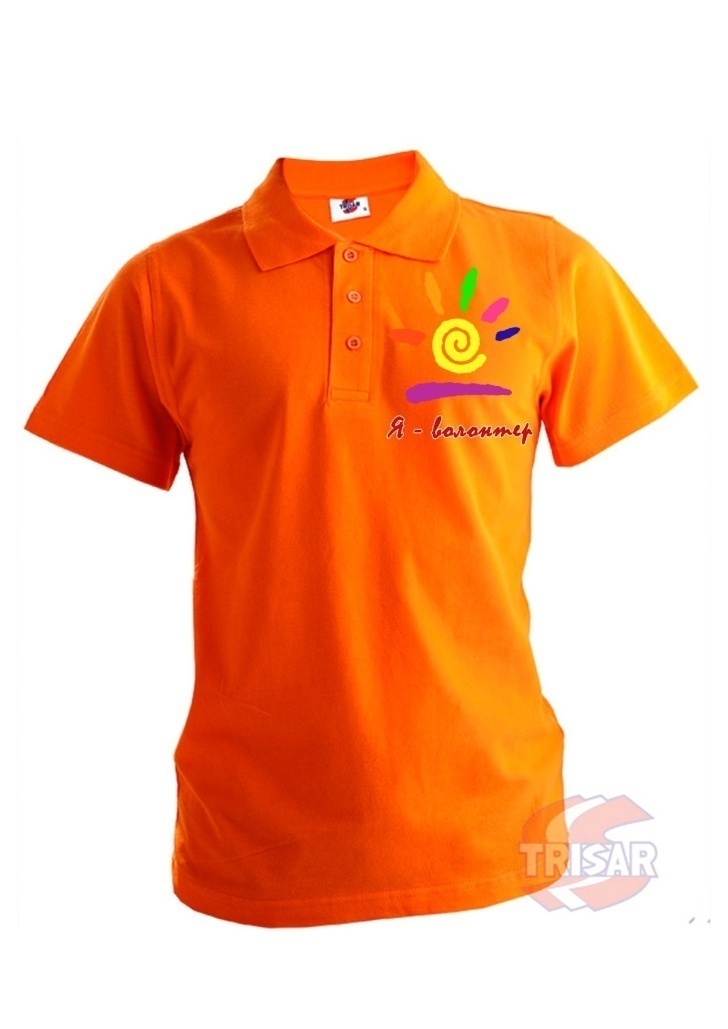 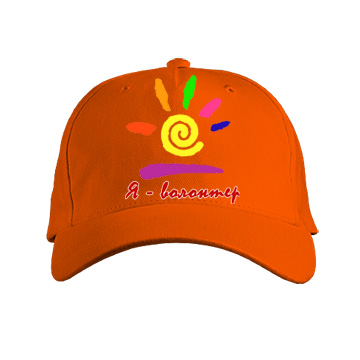 Отчет о проведенных  профилактических мероприятиях с работниками на рабочих местах.В связи с отсутствием на  территории Аларского муниципального  образования техногенно-опасных предприятий профилактические мероприятия проводились с педагогическим составом школ района, с целью обучения социальных педагогов приемам и методам работы с детьми и подростками. Проведено 4 лекционных мероприятия с работниками на рабочих местах:  беседа  с педагогическим и техническим персоналом школы МБОУ Могоеновской СОШ, беседа  на тему: «Курение ЗА и ПРОТИВ», семинар по формированию приоритетов ведения здорового образа жизни среди подрастающего поколения, беседа «ВИЧ/СПИД». Охвачено 134 человека.За 2016 год выпущены материалы по профилактике незаконного потребления наркотических средств и психотропных веществ, наркомании, токсикомании, табакокурения: -  буклет «Как родителям понять, что их ребенок наркоман?» (100 экз.); - листовка  «Cannabis» - Последствия потребления. (50 экз.);- листовка  обращения к владельцам землепользования, лицам, арендующим земельные участки по уничтожению дикорастущей конопли (50 экз.);- информационная листовка  для родителей о вреде потребления синтетических наркотиков (60 экз.);- листовка  для проведения акции «Курение – вред!» (150 экз.);- на базе Физкультурно-оздоровительного комплекса размещена реклама «Мы выбрали здоровый образ жизни». На базе школ, училища размещен баннер «Не делай глупости! Позвони!».- в центр помощи семье и детям МО «Кутулик» направлены раздаточные материалы (закладки, буклеты о социально-негативных явлениях (курение, наркомания, алкоголизм, ВИЧ/СПИД), плакат телефона доверия.На сайте администрации муниципального образования «Аларский район» - alar.irkobl.ru,  в разделе антинаркотической комиссии во вкладке - методические материалы размещены буклеты «Спайс», «Как родителям понять, что их ребенок  наркомании?»,  листовки «5-7 мг  никотина – меньше одной капли – смертельная доза для человека», «Оно тебе надо?!»; во вкладке  - полезная информация   выложена листовка  «ОГКУ Центр реабилитации наркозависимых «ВОЛЯ».Издательским домом «Аларь» выпущена статья о проведенном мероприятии среди родителей, злоупотребляющими алкоголем, подростками, состоящими на учете ГДН, КДНиЗП и условно-осужденными, состоящими на учете у врача-нарколога Аларской РБ по проблемам потребления конабиойдов, «Всемирный день здоровья» и «Мероприятие по ВИЧ/СПИД» С. Тираж данного издательства составляет -2800 экз., с выпуском 1 раз в неделю. В целях информирования населения Аларского района о пагубном влиянии потребления наркотических средств, психотропных веществ и мотивирование на ведение здорового образа жизни проводятся информационные компании. В рамках, которых, волонтерами производится распространение информационных листовок, буклетов, брошюр.  Всего распространено  410 экземпляров  методических материалов по вопросам противодействия распространению наркомании изготовленных в рамках муниципальной подпрограммы:- буклет «Как родителям понять, что их ребенок наркоман?» (100 экз.); - листовка  «Cannabis» - Последствия потребления. (50 экз.);-листовка  обращения к владельцам землепользования, лицам, арендующим земельные участки по уничтожению дикорастущей конопли (50 экз.);- информационная листовка  для родителей о вреде потребления синтетических наркотиков (60 экз.);- листовка  для проведения акции «Курение – вред!» (150 экз.);В рамках данного направления, по школам распространяются методические материалы, предоставленные ОГКУ «Центр профилактики наркомании».  При совместном взаимодействии с Комиссией по делам несовершеннолетних, разработаны и выпущены в печать баннеры «Не делай глупости! Позвони!», «Мы выбрали здоровый образ жизни», «А Ваши дети дома?», «Здесь должно быть фото твоего малыша».На базе Физкультурно-оздоровительного комплекса размещена реклама «Мы выбрали здоровый образ жизни». На базе школ, училища размещен баннер «Не делай глупости! Позвони!».В центр помощи семье и детям МО «Кутулик» направлены раздаточные материалы (закладки, буклеты о социально-негативных явлениях (курение, наркомания, алкоголизм, ВИЧ/СПИД), плакат телефона доверия.В ОГБУЗ Аларская РБ в 2016г. 6 детей выхаживались в условиях стационара: это дети, чьи матери злоупотребляют спиртными напитками, ведут асоциальный образ жизни, не создают условий для воспитания детей дома, ненадлежащим образом исполняют свои родительские обязанности, уклоняются от лечения и обследования своих детей, а также семьи, где ранее имелись случаи смерти детей. С данными семьями проводилась профилактическая работа. Матери, а также члены семьи, злоупотребляющие алкоголем, консультированы наркологом, 13 семьям проводилось специализированное лечение алкогольной зависимости, 14 человек взяты наркологом на профилактический учет. ОГБУЗ Аларская РБ ведет активную профилактическую работу по пропаганде здорового образа жизни: в родильном доме, детском отделение работает школа молодой матери, где проводятся беседы, лекции, обучающие семинары по здоровому образу жизни.     Педиатры совместно с психиатром, наркологом, дерматовенерологом проводят индивидуальную профилактическую работу с несовершеннолетними. В целях профилактики таких негативных явлений как алкоголизм и наркомания, в первую очередь среди несовершеннолетних, проведены беседы с детьми и подростками, в школах проведены анонимные анткетирования учащихся на тему «Наркотические вещества», «Алкоголь». Фельдшерами района проводятся профилактические беседы с населением. Врач нарколог входит в состав КДН и ЗП Аларского района, участвует в совместных рейдовых мероприятиях по району. Совместно со службой медицинской профилактики ОГБУЗ «Аларская РБ» проводится санитарно-просветительская работа с больными в стационаре, оформляется сан-бюллетени, распространяются листовки среди населения о здоровом образе жизни.       За период 2016 года ОГКУ ЦЗН Аларского районазаключил 21 договор с 15 организациями и школами района «Об организации временного трудоустройства несовершеннолетних граждан в возрасте от 14 до 18 лет в свободное от учебы время, в их числе:В 2016 году на финансирование мероприятий для организации временного трудоустройства несовершеннолетних граждан в возрасте от 14 до 18 лет в свободное от учебы время ОГКУ ЦЗН Аларского района затрачено  240,5 т.р., в т.ч. на материальную поддержку несовершеннолетних граждан – 239,3 т.р. Следует отметить, что организация временного трудоустройства несовершеннолетних граждан и  финансирование мероприятий ОГКУ ЦЗН Аларского района осуществляется равномерно в течение всего финансового года. Но, как правило, массовый характер их занятость приобретает в летний период, когда учащаяся молодежь уходит на каникулы. В Аларском районе постановлением мэра района от 07.11.2014 г. № 871-п «Об утверждении муниципальной программы «Развитие системы образования в Аларском районе на 2015-2017гг.», приложение «Муниципальная подпрограмма «Организация летнего отдыха и занятости обучающихся в Аларском районе на 2015-2017 годы». В соответствии с показателями настоящей  Программы в 2016 году была организована занятость несовершеннолетних граждан в свободное от учебы время в количестве 64 чел. Для этого, в местном бюджете было предусмотрено финансирование  муниципальных образовательных учреждений района для организации временных рабочих мест в сумме 64,0 т.р. Основное направление деятельности для организации временного трудоустройства несовершеннолетних граждан в возрасте от 14 до 18 лет в свободное от учебы время, как показывает практика, это уборка, озеленение населенных пунктов, благоустройство пришкольных участков.  Подростки выполняют работу, посильную для их возраста: расчищают и облагораживают спортивные и игровые площадки, воинские мемориалы, памятники, обелиски воинской славы. Ухаживают  за клумбами и грядами  на пришкольных участках, работают в библиотеках, музеях, оказывают тимуровскую помощь ветеранам ВОВ, тыла, младшим школьникам. Директор ОГКУ ЦЗН Аларского района принял участие в 30 заседаниях КДН и ЗП Аларского района, два раза участвовал в рейдах по району по исполнению Закона Иркутской области «О комендантском часе».            Также в течение года Центром занятости проводятся мероприятия для молодежи такие как: специализированные ярмарки вакансий, декады, классные часы, профориентационные мероприятия, дни правовой помощи, выездные дни, размещается печатная информация на стендах администраций муниципальных образований Аларского района, на официальном сайте министерства труда и занятости. Группой по делам несовершеннолетних ОП в целях предупреждения безнадзорности, преступлений и правонарушений среди несовершеннолетних проводились определенные профилактические мероприятия, рейды, оперативно-профилактические мероприятия: «Каникулы», «Условник», по предупреждению безнадзорности, правонарушений среди несовершеннолетних «Алкоголь под контроль», по профилактике семейного неблагополучия, по отработкам мест особого внимания, по выявлению нарушений комендантского часа, по отработке мест незаконной реализации алкогольной и табачной продукции несовершеннолетним, по организации летнего досуга несовершеннолетних, «Каждого ребенка за парту», «Сохрани ребенку жизнь».          Всего проведено 73 профилактических рейдов, из них  по ЗИО- 50, совместно  с РКДН – 24. Выявлено 65  нарушителей комендантского часа. Родители привлечены к административной ответственности. Выявлено 19 несовершеннолетних, находившихся в социально-опасном положении, из них 2 определялись в СРЦН п. Залари, 17 в ОГБУЗ Аларская РБ.         За отчетный период 2016 года выявлено 8 фактов совершения преступлений в отношении несовершеннолетних: - 5 граждан были  привлечены к уголовной ответственности по ст. 116 УК РФ, из них 3 матерей, 2 отчима;  - выявлено 1 преступление, совершенное в отношение несовершеннолетней, не достигшей 16 летнего возраста по ч. 1 ст. 134 УК РФ; - возбуждено 1 уголовное дело по ст. 150 УК РФ (в рамках уголовного дела № 67262 по ч. 3 ст. 260 УК РФ);   -  1 преступление по ст. 116 УК РФ в отношении гражданина, не являющегося родственником потерпевшему.    5 преступлений выявлены по инициативе ПДН. Фактов безвестного исчезновения детей не имелось.                       Всего составлено  301  протоколов об АП (АППГ –307), из них в отношении несовершеннолетних – 19 (АППГ-18). Выявлен 1 факт незаконной продажи спиртного несовершеннолетнему, предусмотренное ст. 14.16.2. 1 КОАП РФ.  Лицо привлечено к административной ответственности в виде штрафа в сумме 30000 рублей.  Инспекторами ГДН рассмотрено жалоб и заявлений граждан, зарегистрированных в КУСП – 238 (АППГ –178). Вынесено 146 (АППГ – 103) постановлений об отказе в возбуждении уголовного дела.  На конец отчетного периода 2016 года на учете в ПДН состоит 31 несовершеннолетних-правонарушителей, 72 неблагополучные семьи. Было снято 41 несовершеннолетних, из них по исправлению – 26;  46 неблагополучных семей, из них 30 по оздоровлению обстановки в семьях.По учетам филиала по Аларскому району ФКУ УИИ ГУФСИН России по Иркутской области на 01.01.2017 года состоит 2 осужденных несовершеннолетних, оба подростка проживают в неполных семьях, оба родителя мать и отец злоупотребляют спиртными напитками, семьи состоят на учете в ГДН ОП (дислокация п. Кутулик) МО МВД «Черемховский». Работа с родителями и детьми проводится регулярно, ведется патронаж по месту жительства, проводятся индивидуальные профилактические беседы и т.д. Одним из результатов деятельности детских клубных формирований является их участие в районных и областных конкурсах. Например: коллективы Егоровского СДК и МКЦД приняли участие в окружном конкурсе «В мире танца» (с.Оса) где стали лауреатами I степени. Коллектив «Наран» (МКЦД) стал лауреатом всероссийского межрегионального конкурса «Добрый мир твоих друзей» (г.Новосибирск).Так как одной из самых распространенных вредных привычек подростков является табакокурение, работники учреждений культуры проводят мероприятия различных форм – диспуты, беседы, лектории о вреде курения. Например: беседы в Ныгдинском СДК «Табаку – нет!», акции «Меняю сигарету на конфету» в Тыргетуйском СДК, беседы «Вредные привычки молодежи» в Ангарском СДК и Куйтинском СК и др.Несовершеннолетняя состоящая на учете, регулярно посещает кружки и мероприятия в Иваническом СДК (с данной категорией несовершеннолетних учреждением проведено 8  мероприятий). В настоящее время девочка посещает Алятскую СОШ.Учреждения культуры плотно сотрудничают с образовательными организациями. Так, при проведении дискотек в сельских домах культуры учителя школы и представители родительского комитета организовывают дежурство по выявлению нарушителей «комендантского часа», проводят совместные профилактические беседы. Дети, находящиеся в ТЖС бесплатно посещают музеи района. Центральной детской библиотекой совместно с сотрудниками социальной службы МО «Кутулик» реализован проект «Радуга жизни».Меры, принимаемые субъектами системы профилактики по обеспечению защиты прав и законных интересов несовершеннолетнихКомиссия по делам несовершеннолетних и защите их прав муниципального образования «Аларский район»  в целях защиты прав и законных интересов несовершеннолетних КДН и ЗП Аларского района направлено 2 исковых заявления о лишении родительских прав в Аларский районный суд, в отношении 5 несовершеннолетних детей. Все исковые требования суд удовлетворил.Комиссией вынесено 48 поручений в адрес органов системы профилактики Аларского района, из них 19 - в ЦСПСиД Аларского района, 8 – образовательные учреждения, 4 – органам опеки и попечительства, 16 - органы здравоохранения, 1 в ЦЗН Аларского района.       Внесено 10 представлений обустранений нарушений законодательства о профилактике безнадзорности и правонарушений несовершеннолетних, об устранении причин и условий, способствовавших совершению административного правонарушения и т.д. (Представления внесены в адрес начальника отдела опеки и попечительства граждан по Заларинскому, Аларскому и Нукутскому районам), ОГБУЗ Аларская РБ, ОП (д.п.Кутулик) МО МВД России – 2, ЦСПСиД по Аларскому району, МБОУ Табарсукская СОШ, МБОУ Аларская СОШ, МБОУ Кутуликская СОШ, Заларинский Агропромышленный техникум, Комитет по образованию. Ответы на представления получены, кроме 4, которые находятся на рассмотрении. ЦСПСиД Аларского района за период 2016года учреждением привлечено спонсорской помощи  в размере 367,7тысяч рублей. 325 детей получили подарки на Новый год и 69 детей на День защиты детей.  В центре работает вещевая комната, специалисты по социальной работе выбирают для семей одежду, обувь, игрушки.(всего-764ед,244ед-СОП,520ед-ТЖС). С приусадебного участка центра собрано и реализовано в семьи  овощей на сумму 27926рублей. Картофель 160кг, капуста 528,4кг, помидоры107,5кг, огурцы 122кг.Вся деятельность центра освещается на сайте учреждения (srcn-zabitui.ru)  в  разделе  новостей  и в СМИ; за 2016 год о  работе  учреждения освещена 51 статья; наглядная стендовая агитация используется как проверенная временем форма работы: специалистами учреждения размещается информация на  стендах в учреждении, в администрациях поселений о профилактике детского и подросткового алкоголизма, о сборе документов на социальные выплаты, трудоустройстве и т. п.; разработано, напечатано  и  распространено  среди  населения  Аларского  района  большое  количество  различных  буклетов  о  работе  учреждения. Был проведен опрос среди населения по Аларскому району о качестве предоставления социальных услуг, из которого следует, что специалисты по социальной  работе активно и ответственно  выполняют свою работу.ОГБУЗ Аларская РБ С целью осуществления мониторинга профилактики младенческой смертности и предотвращения случаев жестокого обращения с несовершеннолетними, организованы подворовые обходы семей группы высокого социального рискав период длительных праздников и выходных, при наличие медицинских и социальных показаний дети незамедлительно госпитализируются в детское отделение. Четверо детей из социально опасных семей, были устроены на временное пребывание в дома ребенка на срок от шести месяцев до одного года (с согласия родителей), до нормализации обстановки в семье. В ОГБУЗ Аларская РБ созданы мобильные бригады врачей, для проведения медицинских осмотров несовершеннолетних. Данные бригады выезжают в участковые больницы, где проводят медицинские осмотры детского населения. В участковых больницах организованы организован показ видеороликов о последствиях употребления наркотических веществ, спайсов, алкоголя. Органы управления образованием и образовательные учреждения Аларского района 20 -21 декабря прошли обучение по превентивным профилактическим программам для учащихся 1-4 классов и 5-11 классов 62 педагога. Обучение организовано специалистами ОГБУ «Центр профилактики, реабилитации и коррекции» по заявке комитета по образованию.С целью повышения воспитательного потенциала образования района, а также усиления профилактической работы,  в следующем году будут решаться  следующие задачи:создание системы непрерывной воспитательной работы и социализации учащихся, функционирующей на межведомственной основе;обеспечение межведомственного взаимодействия в организации профилактики асоциального поведения несовершеннолетних;внедрение системы патриотического воспитания, включающей в себя воспитательные возможности семьи, школы, общественных организаций; организация работы по вовлечению в систему дополнительного образования детей «группы риска»;содействие развитию ученического самоуправления, деятельности детских и молодёжных объединений, волонтёрского движения.Органы опеки и попечительства Аларского района за период 2016 года в суде принято участие в целях защиты законных прав и интересов несовершеннолетних и выдано 20 заключений о лишении и ограничении в родительских правах.Группа по делам несовершеннолетних ОП Аларского района в целях защиты прав и законных интересов несовершеннолетних приняли участие в сборе документов по ограничению родительских прав в отношении А., в отношении одного ребенка, в сборе документов о лишении родительских прав в отношении 3 родителей, по отношению 5 несовершеннолетним детям. ГДН выявлено 19 несовершеннолетних, находившихся в социально-опасном положении, из них 2 определены в СРЦН п. Залари, 17 в ОГБУЗ Аларская РБ.5. Организация и проведение социально-педагогической реабилитации несовершеннолетних, проводимой субъектами системы профилактики Аларского района:В целях координации деятельности субъектов системы профилактики безнадзорности и правонарушений несовершеннолетних, осуществляющих деятельность на территории Иркутской области, по организации работы с несовершеннолетними и семьями, находящимися в социально опасном положении,  30.12.2015г. Постановлением КДН и ЗП Иркутской области №10 утвержден Порядок межведомственного взаимодействия субъектов системы профилактики безнадзорности и правонарушений несовершеннолетних по организации индивидуальной профилактической работы в отношении несовершеннолетних и семей, находящихся в социально опасном положении. ИПР с семьями и несовершеннолетними организована согласно порядка. КДН и ЗП Аларского района проведено 3 расширенных заседания с анализом деятельности органов системы профилактики. В период с 11.08.2016г. по 22.08.2016г. на территории района по поручению КДН и ЗП Аларского района, проведен подворовый обход, в результате обхода были выявлены новые семьи, которые ранее нигде не фигурировали, однако имеются основания для постановки на учет. Органами системы профилактики Аларского района ежегодно проводятся профилактические целевые операции, рейды, пропаганда здорового образа жизни, организовывается отдых и оздоровление несовершеннолетних, состоящих на профилактическом учете, рассмотрено значительное количество материалов по ст.5.35 ч.1 КоАП РФ, несмотря на проводимую работу, деятельность органов системы профилактики не отвечает в полной мере требованиям ФЗ№120. 11.10.2016г. проведена проверка Правительственной антинаркотической комиссии на территории Аларского района. В целом работа антинаркотической комиссии и органов системы профилактики отмечена положительно.        С целью профилактики совершения повторных преступлений несовершеннолетними, осужденными к мерам наказания, не связанными с лишением свободы,  осужденными условно с испытательным сроком, проводятся совместные профилактические рейды с представителями УИИ, ОП, представителями образовательных учреждений.    Состояние преступности несовершеннолетних в районе зависит от работы каждого звена системы профилактики безнадзорности и правонарушений несовершеннолетних, необходимо приложить максимум  усилий и внимания для защиты прав и законных интересов несовершеннолетних. Психологами учреждения организована работа по  коррекции и реабилитации детей в комнате психологической разгрузки, оборудованной по программе «Дети Приангарья» (реабилитацию прошли 65 детей из них соп-25,  тжс-34, инвалидов-6). Психологами проведены тренинги на базе филиала Заларинского аграрного техникума (3тренинга количество детей 30 студентов)С целью занятости детей во внеурочное время, была создана группа дневного пребывания детей. Для развития творческих способностей детей, организации их досуга в учреждении  работают кружки по интересам для несовершеннолетних «Волшебныйквиллинг» и «В мире театра» (коррекцию и реабилитацию прошли 25детей).	В летний период  для организации оздоровления и отдыха детей работает летняя – оздоровительная площадка (количество посещающих составляет 15-17 детей в день)Согласно плана межведомственного взаимодействия:
	Налажено взаимодействие с родительской общественностью и заинтересованными ведомствами по профилактике безнадзорности и правонарушений несовершеннолетних (систематический контроль совместно с образовательными учреждениями за посещаемостью учебных занятий, с органами системы профилактики, рейды и патронаж семьей, оказывается содействие в медицинском лечении от алкогольной зависимости (закодировано по программе-7чел, по факту-20чел, участковыми специалистами осуществляется контроль родителей, регулярно проводится  подворовый обход  (160 семей), для раннего выявления неблагополучных семьей. Также в течение года Центром занятости проводятся мероприятия для молодежи такие как: специализированные ярмарки вакансий, декады, классные часы, профориентационные мероприятия, дни правовой помощи, выездные дни, размещается печатная информация на стендах администраций муниципальных образований Аларского района, на официальном сайте министерства труда и занятости.Профилактические мероприятия становятся эффективными, если в образовательных организациях воспитательная работа является значимой частью образовательного процесса, а в работе с подростками используются приёмы и формы внеурочной деятельности, соответствующие возрастным особенностям. Основной целью в организации работы по профилактике правонарушений и преступлений среди несовершеннолетних в 2016-2017 учебном году стало создание оптимальных условий для проведения работы по предупреждению правонарушений и преступлений. На внутришкольном учете состоят 76 учащихся на декабрь 2016г.,  из них охвачены организованным досугом 100%. На сентябрь 2016г. – 78 учащихся (снижение показателя -2).Показатели за 3 предыдущих года: 2015г. – 102, 2014г. – 181, 2013г. – 145. 0	На декабрь 2016г. состоящих на учете в КДН – 14 учащихся, на учете ГДН – 18 учащихся. На 1 июня 2016 года  на  учете в ГДН отдела полиции (дислокация п. Кутулик) состоит 20 учащихся, в КДН - 26 обучающихся.Основание постановки на учет для учащихся, состоящих на учетах ГДН и КДН: кража (5), самовольный уход изсемье (6), административное правонарушение (9), преступление (1, Ф.).Учащихся, состоящих в банке данных Иркутской области: на 09.2016 – 11 школьников, на 12.2016г. - 6 школьников. Произошло уменьшение показателя на 5 человек за полгода.Анализ преступлений и правонарушений среди несовершеннолетних, учащихся школ показывает уменьшение уровня преступности среди учащихся школ. Совершено преступлений учащимися Аларского района: в 2015г. – 15 преступлений, в 2016г. – 3 преступления.  Работа по профилактике асоциального поведения среди несовершеннолетних проводились  в сотрудничестве с другими ведомствами. За 2016 год было проведено совместно со специалистами органов системы профилактики 105 мероприятий с учащимися (групповые, индивидуальные, общешкольные). Приняли участие: региональный специалист по профилактике наркомании, ГДН, КДН, ИМЦ, ОГБУЗ Аларская РБ, ФАП(участковая больница),ФКУУИН, ОГКУСО «ЦПСиД Аларского района», ГДН ЛОП, ГИБДД, Руководитель железной дороги (участок п. Кутулик), ОП (дислокация п. Кутулик) – участковые.В комитете по образованию и общеобразовательных организациях создана система учёта детей, имеется банк  данных  о детях, состоящих на профилактических учётах. В образовательных организациях функционируют советы профилактики. Деятельность советов направлена на объединение усилий всех заинтересованных структур по работе с неблагополучными семьями и детьми, требующими особого педагогического внимания, своевременное оказание им социальной, психолого-педагогической помощи. С детьми,  состоящими на профилактическом учёте, проводится индивидуальная профилактическая и диагностическая работа. В ходе диагностической работы изучается   адаптация несовершеннолетних в социуме, социометрия проводится  с целью предотвращения отрицательного влияния на других детей. 	Проведеносоциально-психологическое тестирование обучающихся от 13 лет и старше на употребление наркотиков в 18 школах (октябрь-ноябрь). Общее число обучающихся в возрасте от 13 лет и старше  составило 874 человека. В тестировании приняли участие 763 учащихся (что составляет 87,3% от общего числа подростков данной возрастной группы). Положительных результатов не выявлено.Психологами учреждения организована работа по  коррекции и реабилитации детей в комнате психологической разгрузки, оборудованной по программе «Дети Приангарья» (реабилитацию прошли 65 детей из них соп-25,  тжс-34, инвалидов-6). Психологами проведены тренинги на базе филиала Заларинского аграрного техникума (3тренинга количество детей 30 студентов)5.Рекомендации по совершенствованию деятельности субъектов системы профилактики, осуществляющих деятельность.Продолжить практику проведения  рейдовых мероприятий по Закону Иркутской области № 38-оз, по семьям находящихся в банке данных семей СОП,   с привлечением органов системы профилактики и членов комиссии по делам несовершеннолетних и защите их прав, общественности Аларского района.Продолжить работу по реализации «Порядка межведомственного взаимодействия органов и учреждений системы профилактики безнадзорности и правонарушений несовершеннолетних по организации ИПР в отношении несовершеннолетних и семей, находящихся в социально опасном положении, оказанию помощи конкретным семьям, находящимся в социально опасном положении».Организация занятости несовершеннолетних  во внеурочное время, состоящих на всех видах учета. Продолжить проведение сверки по несовершеннолетним лицам, состоящих на учете в ОПМО МВД России «Черемховский» с ОГБУЗ Аларская РБ за потребление наркотических средств и психотропных веществ. При постановке на учет организовать индивидуальную профилактическую работу.Заслушивать глав МО поселений (ежеквартально) по итогам состояния подростковой преступности по территориям. Организация и проведение обучающих семинаров, проводимые для специалистов КДН и ЗП совместно с председателями КДН и ЗП.Ответственный секретарь КДН и ЗП Аларского района                                                      Л.В.Андреева669452  п. Кутуликулица Советская,49тел.(8-395-64) 37-6-33E-mail:alarkdn@mail.ruот_________ №_____Заместителю Председателя Правительства Иркутской области, председателю комиссии по делам несовершеннолетних и защите их прав Иркутской областиВ.Ф.Вобликовой№20152016Кражи, в т.ч. квартирные кражи (ст. 158 ч. 2, ч.3 УК РФ)4из них квартирные 011из них квартирные - 3угон а/м (ст. 166 УК РФ)13 3Разбой (ст. 162 УК РФ)10умышл. прич. тяж.вреда зд. (ст. 111 УК РФ)10угроза убийством (ст. 119 УК РФ)10Грабеж  (ст. 161 УК РФ)-1уничтожение чужого имущества (ст. 167 УК РФ)10Незаконная рубка лесных насаждений (ст. 260 УК РФ)01№20152016уч-ся школ13 пр. 3 лицами7уч-ся колледжа, ПУ22не занятыми67ранее совершавшими36в смешанной группе26в  группе  н/летних13в  н/ состоянии65Мероприятия направленные на профилактикуМероприятия направленные на профилактикуМероприятия направленные на профилактикуМероприятия, направленные на профилактику ВИЧ, СПИД-инфекциямМероприятия направленные на соблюдение правил безопасности жизнедеятельности (профилактика пожарной безопасности, нарушения правил дорожного движения и т.д.)Мероприятия, направленные на поддержание здорового образа жизниАлкогольной зависимостиНаркомании, токсикоманиитабакокуренияМероприятия, направленные на профилактику ВИЧ, СПИД-инфекциямМероприятия направленные на соблюдение правил безопасности жизнедеятельности (профилактика пожарной безопасности, нарушения правил дорожного движения и т.д.)Мероприятия, направленные на поддержание здорового образа жизниКоличество мероприятий 435476211362№п/пНаименование услугКоличество мероприятий,проведенных в   2016  годуКоличество человек, принявших участие в мероприятиях в течение года1.Проведение  практических  занятий  по здоровому образу жизни, профилактике незаконного потребления наркотических средств и психотропных веществ, наркомании и других социально-негативных явлений, формированию приоритетов здорового образа  жизни  с детьми «группы  риска» (состоящие на учете в КДН, ПДН, условно осужденные, проживающие в условиях семейного неблагополучия)  совместно со специалистами КДН, управления образования, социальной защиты, правоохранительных органов.Индивидуальное консультирование подростков «группы риска» (состоящие на учете в КДН, условно осужденные, проживающие в условиях семейного неблагополучия). Составление плана индивидуальной профилактической работыПроведение групповых тренингов с подростками «группы риска» (состоящие на учете в КДН, условно осужденные, проживающие в условиях семейного неблагополучия).Проведение индивидуальной работы с родителями, законными представителями подростков «группы риска» (состоящие на учете в КДН, условно осужденные, проживающие в условиях семейного неблагополучия).24		2499242411092Проведение тренингов, дискуссий, по профилактике незаконного потребления наркотических средств и психотропных веществ, наркомании и других социально-негативных явлений, формированию приоритетов здорового образа жизни для подростков  и молодежи.335433Проведение лекций, бесед, кинолекториев, викторин, флеш-мобов.6525294Проведение семинаров, круглых столов с обучающимися по вопросам профилактики незаконного потребления наркотических средств и психотропных веществ71945.Проведение курса тренингов по подготовке добровольцев для пропаганды здорового образа жизни из числа подростков и молодежи. Развитие добровольческого движения на территории муниципального образования.101366.Проведение массовых акций  по пропаганде здорового образа среди молодёжи, по профилактике наркомании и других социально-негативных явлений среди подростков и молодежи, в том числе акции единого действия «День здоровья».31887.Проведение   лекционных занятий  для родителей  по предупреждению наркотической зависимости у детей и подростков (тренинги, беседы, консультации, выступление на родительских собраниях, на рабочих местах).84148Проведение  лекционных мероприятий с работниками на рабочих местах, в том числе на техногенно – опасных предприятиях  или предприятиях, связанных с источником повышенной опасности с привлечением субъектов профилактики41349Проведение информационных кампаний среди населения муниципального образования (распространение листовок о телефонах горячей линии по проблемам наркозависимости и оказания психологической помощи с привлечением добровольцев).  Разработка методических и информационных материалов, листовок, буклетов  и иных материалов  о негативных последствиях употребления психоактивных веществ и преимуществах здорового образа жизни, участие в подготовке радио и телепередач, публикаций и статей о негативном влиянии наркотиков, алкоголя и табакокурения.- буклет «Как родителям понять, что их ребенок наркоман?»; - листовка для стендов «ОГКУ Центр реабилитации наркозависимых «Воля»;- листовка  «Cannabis» - Последствия потребления. (50 экз.);- листовка  обращения к владельцам землепользования, лицам, арендующим земельные участки по уничтожению дикорастущей конопли (50 экз.);- информационная листовка  для родителей о вреде потребления синтетических наркотиков (60 экз.);- листовка  для проведения акции «Курение – вред!» (150 экз.);- издательским домом «Аларь» выпущена статья о проведенном мероприятии среди родителей, злоупотребляющими алкоголем, подростками, состоящими на учете ГДН, КДНиЗП и условно-осужденными, состоящими на учете у врача-нарколога Аларской РБ по проблемам потребления конабиойдов. Тираж -2800 экз.- на базе Физкультурно-оздоровительного комплекса размещена реклама «Мы выбрали здоровый образ жизни». На базе школ, училища размещен баннер «Не делай глупости! Позвони!».- в центр помощи семье и детям МО «Кутулик» направлены раздаточные материалы (закладки, буклеты о социально-негативных явлениях (курение, наркомания, алкоголизм, ВИЧ/СПИД), плакат телефона доверия.Наименование организации (школы)Кол-во человекКол-во договоровАдминистрация МО «Зоны»142Администрация МО «Нельхай»31Администрация МО «Аларь» 182МБОУ Алятская СОШ251МБОУ Иваническая СОШ61Администрация МО «Кутулик»101МБОУ Идеальская СОШ71МБОУ Кутуликская СОШ151ООО «РомАлина»41МБОУ Могоеновская СОШ61ООО «РомАлина»71Администрация МО « Зоны»81МБОУ Бахтайская СОШ51Администрация МО «Тыргетуй»11Администрация МО «Могоенок»31Администрация МО «Кутулик»151Администрация МО «Забитуй»41Администрация МО «Зоны»11Администрация МО «Зоны»51ИТОГО:15721